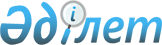 Ветеринария саласындағы нормативтік құқықтық актілерді бекіту туралыҚазақстан Республикасы Ауыл шаруашылығы министрінің 2014 жылғы 30 қазандағы № 7-1/559 бұйрығы. Қазақстан Республикасының Әділет министрлігінде 2014 жылы 21 қарашада № 9891 тіркелді.
      "Ветеринария туралы" Қазақстан Республикасы Заңының 8-бабы 4) тармақшасына, 14-бабының 4-тармағына, 20-бабының 4 және 8-тармақтарына, 30-бабының 1, 2 және 4-тармақтарына сәйкес БҰЙЫРАМЫН:
      Ескерту. Кіріспе жаңа редакцияда - ҚР Ауыл шаруашылығы министрінің 09.11.2021  № 325 (алғашқы ресми жарияланған күнінен кейін күнтізбелік он күн өткен соң қолданысқа енгізіледі) бұйрығымен.


      1. Қоса беріліп отырған:
      1) осы бұйрыққа 1-қосымшаға сәйкес Мемлекеттік ветеринариялық-санитариялық бақылау және қадағалау туралы ереже;
      2) осы бұйрыққа 2-қосымшаға сәйкес Жануарлардың және адамның денсаулығына қауiп төндiретiн жануарлар, жануарлардан алынатын өнiмдер мен шикiзатты мiндеттi түрде алып қою және жою не оларды алып қоймай мiндеттi түрде залалсыздандыру (зарарсыздандыру) және өңдеу қағидалары;
      3) осы бұйрыққа 3-қосымшаға сәйкес Жеке және заңды тұлғалардың жануарлардың саулығы мен адамның денсаулығына қауiп төндiретiн, алып қойылатын және жойылатын ауру жануарлардың, жануарлардан алынатын өнiмдер мен шикiзаттың немесе жануарлардың саулығы мен адамның денсаулығына қауіп төндіретін, алып қоймай залалсыздандырылған (зарарсыздандырылған) және қайта өңделген жануарлардың, жануарлардан алынатын өнімдер мен шикізаттың құнын өтеу қағидалары мен шарттары;
      4) осы бұйрыққа 4-қосымшаға сәйкес Жануарлардың және адамның денсаулығына қауiп төндiретiн жануарларды, жануарлардан алынатын өнiмдер мен шикiзатты мiндеттi түрде алып қою және жою жүргiзiлетiн жануарлардың аса қауiптi ауруларының тiзбесi;
      5) осы бұйрыққа 5-қосымшаға сәйкес Профилактикасы, диагностикасы мен жойылуы бюджет қаражаты есебінен жүзеге асырылатын жануарлардың аса қауiптi ауруларының тiзбесi;
      6) осы бұйрыққа 6-қосымшаға сәйкес Ветеринариялық бақылау бекеттерінде мемлекеттік ветеринариялық-санитариялық бақылауды және қадағалауды жүзеге асыру қағидалары;
      7) осы бұйрыққа 7-қосымшаға сәйкес Ветеринариялық бақылау бекеттерін ұйымдастыру қағидалары бекiтiлсiн.
      Ескерту. 1-тармақ жаңа редакцияда - ҚР Ауыл шаруашылығы министрінің 07.04.2020 № 117 (алғашқы ресми жарияланған күнінен кейін күнтiзбелiк он күн өткен соң қолданысқа енгiзiледi) бұйрығымен.


      2. Қазақстан Республикасы Ауыл шаруашылығы министрлігінің Ветеринариялық және тамақ қауіпсіздігі департаменті заңнамада белгіленген тәртіппен осы бұйрықтың Қазақстан Республикасының Әділет министрлігінде мемлекеттік тіркелуін және оның ресми жариялануын қамтамасыз етсін.
      3. Осы бұйрықтың орындалуын бақылау Қазақстан Республикасы Ауыл шаруашылығы вице-министрі Г.С. Исаеваға жүктелсін.
      Ескерту. 3-тармақ жаңа редакцияда - ҚР Ауыл шаруашылығы министрінің м.а. 16.09.2015 № 7-1/822 (алғашқы ресми жарияланған күнінен кейін күнтізбелік он күн өткен соң қолданысқа енгізіледі) бұйрығымен.


       4. Осы бұйрық алғашқы ресми жарияланған күнінен кейін күнтізбелік он күн өткен соң қолданысқа енгізіледі.
      "КЕЛІСІЛДІ"   
      Қазақстан Республикасы   
      Ұлттық экономика министрі   
      ________________ Е. Досаев   
      "____" ________ 2014 жылы   
      "КЕЛІСІЛДІ"   
      Қазақстан Республикасы   
      Қаржы министрі   
      ________________ Б. Сұлтанов   
      "____" ___________ 2014 жылы    Мемлекеттік ветеринариялық-санитариялық бақылау және қадағалау туралы ереже
      Ескерту. Ереже жаңа редакцияда - ҚР Ауыл шаруашылығы министрінің 07.04.2020 № 117 (алғашқы ресми жарияланған күнінен кейін күнтiзбелiк он күн өткен соң қолданысқа енгiзiледi) бұйрығымен. 1-тарау. Жалпы ережелер
      1. Осы Мемлекеттік ветеринариялық-санитариялық бақылау және қадағалау туралы ереже (бұдан әрi – Ереже) "Ветеринария туралы" Қазақстан Республикасы Заңының (бұдан әрі – Заң) 14-бабының 4-тармағына сәйкес әзiрлендi және Қазақстан Республикасының аумағында мемлекеттiк ветеринариялық-санитариялық бақылау мен қадағалауды ұйымдастыру және жүзеге асыру жөнiндегi негiзгi мәселелердi регламенттейдi.
      Ескерту. 1-тармақ жаңа редакцияда - ҚР Ауыл шаруашылығы министрінің 09.11.2021  № 325 (алғашқы ресми жарияланған күнінен кейін күнтізбелік он күн өткен соң қолданысқа енгізіледі) бұйрығымен.


      2. Ережеде мынадай ұғымдар пайдаланылады:
      1) ветеринария саласындағы уәкілетті органның ведомствосы (бұдан әрі - ведомство) - мемлекеттік ветеринариялық-санитариялық бақылауды және қадағалауды жүзеге асыратын ветеринария саласындағы уәкілетті органның бөлімшесі;
      2) ведомствоның аумақтық бөлімшелері - ведомствоның тиісті әкімшілік-аумақтық бірліктерде (облыс, аудан, облыстық немесе республикалық маңызы бар қала, астана) орналасқан аумақтық бөлімшелері.
      3. Мемлекеттік ветеринариялық-санитариялық бақылаудың және қадағалаудың негiзгi мақсаттары:
      1) жануарлардың жұқпалы ауруларының, оның iшiнде жануарлар мен адамға ортақ аурулардың алдын алу;
      2) мемлекеттiк ветеринариялық-санитариялық бақылау және қадағалау объектiлерiнiң ветеринариялық-санитариялық қауiпсiздiгiн қамтамасыз ету;
      3) Қазақстан Республикасының аумағын басқа мемлекеттерден жануарлардың жұқпалы және экзотикалық ауруларының әкелiнуi мен таралуынан қорғау;
      4) Қазақстан Республикасының ветеринария саласындағы заңнамасын бұзуды болдырмау, анықтау, жолын кесу және жою.
      4. Мемлекеттік ветеринариялық-санитариялық инспекторлар мемлекеттік ветеринариялық-санитариялық бақылауды және қадағалауды жүргізу кезінде Қазақстан Республикасы Премьер-Министрінің орынбасары - Қазақстан Республикасы Ауыл шаруашылығы министрінің 2018 жылғы 5 маусымдағы № 240 бұйрығымен (Нормативтік құқықтық актілерді мемлекеттік тіркеу тізілімінде № 17153 болып тіркелген) бекітілген Ветеринариялық бақылау бекетін, фитосанитариялық бақылау бекетін, сондай-ақ өсiмдiктер карантинi жөнiндегi мемлекеттік инспекторды, мемлекеттік ветеринариялық-санитариялық инспекторды қамтамасыз етудің заттай нормаларына сәйкес техникалық құралдарды (жабдықтарды, аспаптарды, өлшеу құралдарын, құрылғылар мен құралдарды) және өзге де техникалық құралдарды пайдаланады. 2-тарау. Қазақстан Республикасында мемлекеттік ветеринариялық-санитариялық бақылауды және қадағалауды жүзеге асыру
      5. Мемлекеттік ветеринариялық-санитариялық бақылау және қадағалау Заңның 14-1-бабының 1-тармағында көрсетілген объектілерге (тұлғаларға) қатысты жүзеге асырылады.
      6. Заңның 14-1-бабының 1-тармағында көрсетілген объектілерде мемлекеттік ветеринариялық-санитариялық бақылауды және қадағалауды тиісті аумақтардың мемлекеттік ветеринариялық-санитариялық инспекторлары тексеру және профилактикалық бақылау және қадағалау нысанында жүзеге асырады.
      7. Бақылау және қадағалау субъектісіне (объектісіне) бара отырып, тексеру және профилактикалық бақылау мен қадағалау Қазақстан Республикасының Кәсіпкерлік кодексіне (бұдан әрі – Кодекс) сәйкес, ал Кодекстің 140-бабы 3-тармағында көзделген жағдайларда, Кодекске және Заңға сәйкес жүзеге асырылады.
      Ескерту. 7-тармақ жаңа редакцияда - ҚР Ауыл шаруашылығы министрінің 09.11.2021  № 325 (алғашқы ресми жарияланған күнінен кейін күнтізбелік он күн өткен соң қолданысқа енгізіледі) бұйрығымен.


      8. Жануарлар ауруларының пайда болуы мен таралуының және олардың тамақтан улануының себептері мен жағдайларын анықтау және белгілеу үшін аумақ пен объектілерге зерттеп-қарауды жүргізу мақсатында бақылау және қадағалау субъектісіне (объектісіне) бару арқылы профилактикалық бақылау мен қадағалау жүргізу туралы шешімді ведомствоның аумақтық бөлімшесінің басшысы:
      1) жеке және заңды тұлғалар ветеринария саласындағы қызметті жүзеге асыратын жергілікті атқарушы органдардың бөлімшелеріне, жергілікті атқарушы органдар құрған мемлекеттік ветеринариялық ұйымдарға, мемлекеттік ветеринариялық-санитариялық бақылау мен қадағалау органдарына жануарлар қырылған, бірнеше жануар бір мезгілде ауырған немесе олар әдеттен тыс мінез көрсеткен жағдайлар туралы хабарлаған;
      2) эпизоотологиялық зерттеп-қарау жүргізілген;
      3) жануарлардың жұқпалы ауруларының, оның ішінде тиісті әкімшілік-аумақтық бірліктен әкетілген орны ауыстырылатын (тасымалданатын) объектілердің партиясында анықталғаны туралы нотификациялар, хабарлар, хабарламалар келіп түскен;
      4) орны ауыстырылатын (тасымалданатын) объектілерді әкетуге немесе әкелуге тыйым салулар мен шектеулерді, уақытша ветеринариялық-санитариялық шараларды бұзу фактілері анықталған кезде қабылдайды.
      9. Қазақстан Республикасының ветеринария саласындағы заңнамасы талаптарының сақталуына бақылау және қадағалау субъектісіне (объектісіне) бара отырып, тексеру және профилактикалық бақылау мен қадағалау нәтижелері бойынша тексеруші мемлекеттік ветеринариялық-санитариялық инспектор Кодекстің 152-бабының 1-тармағына және Қазақстан Республикасы Бас прокурорының 2020 жылғы 25 желтоқсандағы № 162 бұйрығымен (Нормативтік құқықтық актілерді мемлекеттік тіркеу тізілімінде № 21964 болып тіркелген) бекітілген Тексеруді және бақылау және қадағалау субъектісіне (объектісіне) бару арқылы профилактикалық бақылау мен қадағалауды тағайындау туралы актілерді, олардың мерзімдерін ұзарту және күшін жою туралы қосымша актілерді, тексеру және бақылау және қадағалау субъектісіне (объектісіне) бару арқылы профилактикалық бақылау мен қадағалау мерзімдерін тоқтата тұру, қайта бастау, ұзарту, қатысушылар құрамын өзгерту және тексеру және бақылау және қадағалау субъектісіне (объектісіне) бару арқылы профилактикалық бақылау мен қадағалау туралы ақпараттық есепке алу құжаттарын ұсыну және олардың нәтижелері туралы хабарламаларды тіркеу қағидаларына сәйкес тексеру нәтижелері туралы акт жасайды.
      Ескерту. 9-тармақ жаңа редакцияда - ҚР Ауыл шаруашылығы министрінің 09.11.2021  № 325 (алғашқы ресми жарияланған күнінен кейін күнтізбелік он күн өткен соң қолданысқа енгізіледі) бұйрығымен.


      10. Бақылау және қадағалау субъектісіне (объектісіне) бара отырып, профилактикалық бақылау мен қадағалау нәтижелері бойынша Қазақстан Республикасының ветеринария саласындағы заңнамасының талаптарын бұзушылықтар анықталған жағдайда, тексеруші мемлекеттік ветеринариялық-санитариялық инспектор "Нұсқама нысандарын, оларды жасау және беру қағидаларын бекіту туралы" Қазақстан Республикасы Ауыл шаруашылығы министрінің 2013 жылғы 22 шілдедегі № 16-07/333 бұйрығына (Нормативтік құқықтық актілерді мемлекеттік тіркеу тізілімінде № 8662 тіркелген) 1-қосымшаға сәйкес нысан бойынша Қазақстан Республикасының ветеринария саласындағы заңнамасының талаптарын бұзушылықтарды жою туралы нұсқама (бұдан әрі – нұсқама) жасайды, осы бұйрықпен бекітілген Жануарлардың саулығы мен адамның денсаулығына қауiп төндiретiн жануарларды, жануарлардан алынатын өнiмдер мен шикiзатты мiндеттi түрде алып қою және жою не оларды алып қоймай мiндеттi түрде зарарсыздандыру (залалсыздандыру) және өңдеу қағидаларының 1 және 2-қосымшаларына сәйкес нысан бойынша жануарлардың саулығы мен адамның денсаулығына қауіп төндіретін жануарларды алып қою туралы қаулыны және (немесе) жануарлардың саулығы мен адамның денсаулығына қауіп төндіретін жануарлардан алынатын өнімдер мен шикізатты алып қою туралы қаулыны шығарады.
      Ескерту. 10-тармақ жаңа редакцияда - ҚР Ауыл шаруашылығы министрінің 09.11.2021  № 325 (алғашқы ресми жарияланған күнінен кейін күнтізбелік он күн өткен соң қолданысқа енгізіледі) бұйрығымен.


      11. Бақылау және қадағалау субъектісіне (объектісіне) бармай профилактикалық бақылау мен қадағалауды мемлекеттік ветеринариялық-санитариялық инспектор:
      1) ақпараттық жүйелерден;
      2) ветеринариялық есепке алу мен есептіліктен;
      3) басқа мемлекеттердің уәкілетті органдарының нотификациялары мен хабарламаларынан;
      4) ветеринария жүйесіне кіретін ұйымдардан келіп түсетін;
      5) ашық дереккөздерден, бұқаралық ақпарат құралдарынан алынатын деректер мен ақпаратты талдау, салыстыру арқылы жүргізеді.
      Бақылауға жататын өнімді әкелуге, әкетуге, орнын ауыстыруға, өндіруге, дайындауға, өңдеуге, зарарсыздандыруға, сақтауға, тасымалдауға және өткізуге байланысты қызметті жүзеге асыратын жеке және заңды тұлғалар, жергілікті атқарушы органдар және олардың ветеринария саласындағы қызметті жүзеге асыратын бөлімшелері, мемлекеттік ветеринариялық ұйымдар, ветеринария саласындағы кәсіпкерлік қызметті жүзеге асыратын жеке және заңды тұлғалар бармай профилактикалық бақылау және қадағалау субъектілері (объектілері) болып табылады.
      Бақылау және қадағалау субъектісіне (объектісіне) бармай профилактикалық бақылау мен қадағалаудың мақсаттары бұзушылықтардың дер кезінде жолын кесу және алдын алу, сондай-ақ бақылау және қадағалау субъектісіне (объектісіне) бармай профилактикалық бақылау мен қадағалау нәтижелері бойынша анықталған бұзушылықтарды Кодекстің 124-10-бабының 5-тармағына және Заңның 14-1-бабының 7-1-тармағына сәйкес өз бетінше жою құқығын бақылау және қадағалау субъектілеріне беру және оларға әкімшілік жүктемені азайту болып табылады.
      Бақылау және қадағалау субъектісіне (объектісіне) бармай профилактикалық бақылау мен қадағалауды мемлекеттік ветеринариялық-санитариялық инспектор тоқсан сайын, есепті тоқсаннан кейінгі айдың 25 күнінен кешіктірмей жүзеге асырады.
      Бақылау және қадағалау субъектісіне (объектісіне) бармай профилактикалық бақылау мен қадағалау нәтижелері бойынша бақылау және қадағалау субъектілерінің (объектілерінің) әрекеттерінде (әрекетсіздігінде) бұзушылықтар анықталған жағдайда, мемлекеттік ветеринариялық-санитариялық инспектор ұсыным жасайды, ол бақылау және қадағалау субъектілеріне (объектілеріне) бұзушылықтар анықталған күннен бастап үш жұмыс күнінен кешіктірілмейтін мерзімде жіберіледі. Ұсынымда анықталған бұзушылықтарды жою бойынша түсіндірмелер, орындау мерзімі көрсетіледі.
      Ұсыным бақылау және қадағалау субъектісіне қол қойғызып беріледі немесе төменде санамаланған тәсілдердің бірімен:
      1) қолма-қол - алғаны туралы белгі қою күнінен бастап;
      2) почтамен - тапсырыс хатпен;
      3) электрондық тәсілмен - сұрау салынған кезде хатта көрсетілген бақылау және қадағалау субъектісінің электрондық мекенжайына жөнелтілген күннен бастап жіберіледі және табыс етілді деп есептеледі.
      Бақылау және қадағалау субъектісіне (объектісіне) бармай профилактикалық бақылау мен қадағалау нәтижелері бойынша анықталған бұзушылықтарды жою туралы ұсыным табыс етілген күннен кейінгі күннен бастап он жұмыс күні ішінде орындалуға жатады.
      Бақылау және қадағалау субъектісі ұсынымда көрсетілген бұзушылықтармен келіспеген жағдайда, ұсыным табыс етілген күннен бастап күнтізбелік бес күн ішінде қарсылық жіберуге құқылы.
      Бұзушылықтарды жою туралы ұсынымды белгіленген мерзімдерде орындамау бақылау және қадағалау субъектісіне (объектісіне) бару арқылы профилактикалық бақылау мен қадағалауды тағайындауға негіз болып табылады.
      Бақылау және қадағалау субъектісіне (объектісіне) бармай профилактикалық бақылау мен қадағалау нәтижелерін уәкілетті органның ведомствосы және оның аумақтық бөлімшелері бақылау және қадағалау субъектісіне (объектісіне) бармай профилактикалық бақылау мен қадағалауды тіркеудің арнайы журналында есепке алынады, ол нөмірленеді, тігіледі және ведомствоның немесе оның аумақтық бөлімшесінің мөрімен бекемделеді.
      12. Қазақстан Республикасының ветеринария саласындағы заңнамасының талаптарын бұзушылықтар анықталған жағдайда, мемлекеттік ветеринариялық-санитариялық инспектор тексеру нәтижелері бойынша "Әкімшілік құқық бұзушылық туралы" Қазақстан Республикасы Кодексінің 803 және 822-баптарына сәйкес әкімшілік құқық бұзушылық туралы нұсқама, хаттама толтырады, белгіленген бұзушылықтардың сипатына қарай әкімшілік құқық бұзушылық туралы іс бойынша қаулы шығарады.
      Ескерту. 12-тармақ жаңа редакцияда - ҚР Ауыл шаруашылығы министрінің 09.11.2021 № 325 (алғашқы ресми жарияланған күнінен кейін күнтізбелік он күн өткен соң қолданысқа енгізіледі) бұйрығымен.


      13. Егер тексеру аяқталған соң қандай да бiр бұзушылықтар анықталмаса онда бұл туралы тексеру және субъектісіге (объектісіге) бару арқылы профилактикалық бақылау мен қадағалау нәтижелері туралы актiде тексерушi мемлекеттiк ветеринариялық-санитариялық инспектор тиiстi белгi жасайды.
      14. Тексеру нәтижелерi туралы актіге қажеттi құжаттардың көшiрмелерi мен тексеру барысында алынған басқа да материалдар қоса берiледi.
      15. Тексеру нәтижелерi туралы актi Кодекстің 152-бабы 1-тармағының талаптарына сәйкес жасалады.
      16. Ветеринария саласындағы мемлекеттiк ветеринариялық-санитариялық бақылау актiсi арнайы тексеру актiлерiн тiркеу журналында тiркеледi, ол нөмiрленеді, тiгiледі және уәкiлеттi органның аумақтық бөлiмшелерiнiң, мөрiмен бекемделеді. Жануарлардың саулығы мен адамның денсаулығына қауiп төндiретiн жануарларды, жануарлардан алынатын өнiмдер мен шикiзатты мiндеттi түрде алып қою және жою не оларды алып қоймай мiндеттi түрде зарарсыздандыру (залалсыздандыру) және өңдеу қағидалары
      Ескерту. Тақырыбы жаңа редакцияда - ҚР Ауыл шаруашылығы министрінің 09.11.2021 № 325 (алғашқы ресми жарияланған күнінен кейін күнтізбелік он күн өткен соң қолданысқа енгізіледі) бұйрығымен. 1-тарау. Жалпы ережелер
      Ескерту. 1-тараудың тақырыбы жаңа редакцияда - ҚР Ауыл шаруашылығы министрінің 07.04.2020 № 117 (алғашқы ресми жарияланған күнінен кейін күнтiзбелiк он күн өткен соң қолданысқа енгiзiледi) бұйрығымен.
      1. Осы Жануарлардың саулығы мен адамның денсаулығына қауіп төндіретiн жануарларды, жануарлардан алынатын өнiмдер мен шикiзаттарды мiндеттi түрде алып қою және жою не оларды алып қоймай мiндетті түрде зарарсыздандыру (залалсыздандыру) және өңдеу қағидалары (бұдан әрі – Қағидалар) "Ветеринария туралы" Қазақстан Республикасы Заңының (бұдан әрі – Заң) 30-бабы 1-тармағына сәйкес әзiрленді және жануарлардың саулығы мен адам денсаулығына қауіп төндiретiн жануарлар, жануарлардан алынатын өнiмдер мен шикiзатты мiндеттi түрде алып қою және жою немесе алып қоймай мiндеттi түрде зарарсыздандыру (залалсыздандыру) және өңдеу тәртiбiн айқындайды.
      Ескерту. 1-тармақ жаңа редакцияда - ҚР Ауыл шаруашылығы министрінің 09.11.2021 № 325 (алғашқы ресми жарияланған күнінен кейін күнтізбелік он күн өткен соң қолданысқа енгізіледі) бұйрығымен.

      2. Алып тасталды - ҚР Ауыл шаруашылығы министрінің 09.11.2021 № 325 (алғашқы ресми жарияланған күнінен кейін күнтізбелік он күн өткен соң қолданысқа енгізіледі) бұйрығымен.

 2-тарау. Жануарлардың саулығы мен адамның денсаулығына қауіп төндiретiн жануарлар, жануарлардан алынатын өнімдер мен шикізатты мiндеттi түрде алып қою және жою тәртiбi
      Ескерту. 2-тараудың тақырыбы жаңа редакцияда - ҚР Ауыл шаруашылығы министрінің 07.04.2020 № 117 (алғашқы ресми жарияланған күнінен кейін күнтiзбелiк он күн өткен соң қолданысқа енгiзiледi) бұйрығымен.
      3. Жануарлардың саулығы мен адамның денсаулығына қауіп төндіретін жануарларды, жануарлардан алынатын өнімдер мен шикізатты міндетті түрде алып қою және жою жеке және заңды тұлғаларға олардың құнын өтей отырып, осы бұйрықпен бекітілген Жануарлардың және адамның денсаулығына қауiп төндiретiн жануарларды, жануарлардан алынатын өнiмдер мен шикiзатты мiндеттi түрде алып қою және жою жүргiзiлетiн жануарлардың аса қауiптi ауруларының тізбесіне енгізілген жануарлардың аса қауіпті аурулары жағдайында жүргізіледі.
      Ескерту. 3-тармақ жаңа редакцияда - ҚР Ауыл шаруашылығы министрінің 07.04.2020 № 117 (алғашқы ресми жарияланған күнінен кейін күнтiзбелiк он күн өткен соң қолданысқа енгiзiледi) бұйрығымен.


      4. Жануарлардың саулығы мен адамның денсаулығына қауіп төндіретін жануарларды алып қою туралы қаулыны Қазақстан Республикасының Бас мемлекеттік ветеринариялық-санитариялық инспекторы осы Қағидаларға 1-қосымшаға сәйкес нысан бойынша ветеринариялық зертхана сараптамасының актісі (сынақ хаттамасы) негізінде алынған күннен бастап 1 (бір) жұмыс күні ішінде қабылдайды.
      Қазақстан Республикасының Бас мемлекеттік ветеринариялық-санитариялық инспекторы қабылдайтын жануарлардың саулығы мен адам денсаулығына қауіп төндіретін жануарларды алып қою туралы қаулы қабылданған күнінен бастап 1 (бір) жұмыс күні ішінде ветеринария саласындағы уәкілетті орган ведомствосының тиісті аумақтық бөлімшесіне және Заңның 11-бабы 1-тармағының 1) тармақшасына сәйкес құрылған мемлекеттік ветеринариялық ұйымға жеткізіледі.
      Ескерту. 4-тармақ жаңа редакцияда - ҚР Ауыл шаруашылығы министрінің 09.11.2021 № 325 (алғашқы ресми жарияланған күнінен кейін күнтізбелік он күн өткен соң қолданысқа енгізіледі) бұйрығымен.


      5. Жануарлардың саулығы мен адамның денсаулығына қауіп төндіретін жануарлардан алынатын өнімдер мен шикізатты алып қою туралы қаулыны қабылданған күнінен бастап 1 (бір) жұмыс күні ішінде ветеринариялық зертхана сараптамасының актісі (сынақ хаттамасы) негізінде осы Қағидаларға 2-қосымшаға сәйкес нысан бойынша облыстың, республикалық маңызы бар қаланың, астананың Бас мемлекеттік ветеринариялық-санитариялық инспекторы қабылдайды.
      Ескерту. 5-тармақ жаңа редакцияда - ҚР Ауыл шаруашылығы министрінің 09.11.2021 № 325 (алғашқы ресми жарияланған күнінен кейін күнтізбелік он күн өткен соң қолданысқа енгізіледі) бұйрығымен.


      6. Жануарлардың саулығы мен адамның денсаулығына қауіп төндіретін жануарларды, жануарлардан алынатын өнімдер мен шикізатты міндетті түрде алып қоюға және жоюға байланысты мәселелерді шешу үшін тиісті әкімшілік-аумақтық бірліктің (облыстың, республикалық маңызы бар қаланың, астананың) ветеринария саласындағы уәкілетті органы ведомствосының аумақтық бөлімшесі басшысының (басшысы болмаған жағдайда, оның міндетін атқарушы адамның) бұйрығымен жергілікті атқарушы органдардың, халықтың санитариялық-эпидемиологиялық саламаттылығы саласындағы мемлекеттік органның (жануарлар мен адамға ортақ аурулар кезінде келісу бойынша), мемлекеттік ветеринариялық ұйымның, қоғамдық бірлестіктердің, кәсіпкерлік субъектілерінің өкілдерінен, тиісті аумақтағы мемлекеттік ветеринариялық-санитариялық инспектордан тұратын комиссия құрылады.
      Ескерту. 6-тармақ жаңа редакцияда - ҚР Ауыл шаруашылығы министрінің 09.11.2021 № 325 (алғашқы ресми жарияланған күнінен кейін күнтізбелік он күн өткен соң қолданысқа енгізіледі) бұйрығымен.


      7. Тиiстi аумақтың мемлекеттiк ветеринариялық-санитариялық инспекторы комиссия мүшелерiнiң мiндеттi түрде қатысуымен осы Қағидаларға 3-қосымшаға сәйкес нысан бойынша үш данада жануарлардың саулығы мен адамның денсаулығына қауіп төндіретін жануарларды, жануарлардан алынатын өнімдер мен шикізатты мiндеттi түрде алып қою туралы актiні (бұдан әрі – алып қою актісі) жасайды, оған комиссияның барлық мүшелерiнiң қолы қойылады және ветеринария саласындағы уәкiлетті орган ведомствосының аудандық (қалалық) аумақтық бөлімшесінің мөрiмен бекiтiледі.
      Алып қою актiсінiң бiрiншi данасы жануарлардың саулығы мен адамның денсаулығына қауiп төндіретiн жануарлардың, жануарлардан алынатын өнiмдер мен шикiзаттың иесiне қолхат арқылы тапсырылады, екiншi данасы мемлекеттiк ветеринариялық ұйымның өкілiне берiледi, үшiншi данасы тиiстi аумақтың мемлекеттiк ветеринариялық-санитариялық инспекторында қалады.
      Ескерту. 7-тармақ жаңа редакцияда - ҚР Ауыл шаруашылығы министрінің 09.11.2021 № 325 (алғашқы ресми жарияланған күнінен кейін күнтізбелік он күн өткен соң қолданысқа енгізіледі) бұйрығымен.


      8. Тиісті аумақтың мемлекеттік ветеринариялық-санитариялық инспекторы жануарлардың саулығы мен адам денсаулығына қауiп төндіретiн жануарларды, жануарлардан алынатын өнiмдер мен шикiзатты бір мезетте алып қою актісін жасай отыра, осы Қағидаларға 4-қосымшаға сәйкес нысан бойынша алып қою туралы қаулы (бұдан әрi – қаулы) шығарады.
      Ескерту. 8-тармақ жаңа редакцияда - ҚР Ауыл шаруашылығы министрінің 09.11.2021 № 325 (алғашқы ресми жарияланған күнінен кейін күнтізбелік он күн өткен соң қолданысқа енгізіледі) бұйрығымен.


      9. Жануарлардың саулығы мен адамның денсаулығына қауiп төндiретін алып қойылған жануарлар, жануарлардан алынатын өнiмдер мен шикiзатты оларды алып қою туралы қаулыда, не оған қоса берiлетін тізiмдемеде толық атауы, саны, салмағы және басқа да белгiлерiнiң сипаттамалары толық көрсетiлiп жазылады.
      10. Жануарлардың саулығы мен адамның денсаулығына қауiп төндiретiн алып қойылған жануарлар, жануарлардан алынатын өнiмдер мен шикiзат белгiленген тәртiппен жойылады.
      11. Жануарлардың саулығы мен адамның денсаулығына қауiп төндiретiн жануарларды, жануарлардан алынатын өнiмдер мен шикiзатты иесi жасырған немесе олардан бас тартқан жағдайда оларды алып қою не жою рәсiмдерiне байланысты мәселелер Қазақстан Республикасының азаматтық, әкімшілік заңнамасына сәйкес шешiледi.
      12. Жануарлардың қауiпті жұқпалы ауруларының қоздырғыштары көздерiнiң таралуына және қоршаған ортаның ластануына жол бермеу мақсатында жануарлардың саулығы мен адамның денсаулығына қауiп төндiретiн жануарларды, жануарлардан алынатын өнiмдер мен шикiзатты жоюға байланысты барлық жұмыстар осы мақсаттар үшiн тиiстi әкiмшiлiк-аумақтық бiрлiктiң жергiлiктi атқарушы органдардың шешiмдерiмен арнайы бөлiнген жерлерде жүргізіледi.
      13. Жануарлардың саулығы мен адамның денсаулығына қауiп төндiретін жануарларды, жануарлардан алынатын өнiмдер мен шикiзатты тасымалдау (жеткiзу) және жою Қазақстан Республикасы Ауыл шаруашылығы министрінің 2015 жылғы 29 маусымдағы № 7-1/587 бұйрығымен (Нормативтік құқықтық актілерді мемлекеттік тіркеу тізілімінде № 11940 тіркелген) бекітілген, Ветеринариялық (ветеринариялық-санитариялық) қағидалар (бұдан әрі - ветеринариялық (ветеринариялық-санитариялық) қағидалар) талаптарын сақтаумен жүзеге асырылады.
      Ескерту. 13-тармақ жаңа редакцияда - ҚР Ауыл шаруашылығы министрінің м.а. 31.07.2015 № 7-1/713 (алғашқы ресми жарияланған күнінен бастап күнтізбелік он күн өткеннен кейін қолданысқа енгізіледі); орыс тіліндегі мәтініне өзгеріс енгізілді, қазақ тіліндегі мәтіні өзгермейді - ҚР Ауыл шаруашылығы министрінің 09.11.2021 № 325 (алғашқы ресми жарияланған күнінен кейін күнтізбелік он күн өткен соң қолданысқа енгізіледі) бұйрықтарымен.


       14. Жануарлардың саулығы мен адамның денсаулығына қауіп төндіретін жануарларды, жануарлардан алынатын өнімдер мен шикізатты алып қою және жою жөніндегі ветеринариялық іс-шараларды орындауға байланысты барлық жұмыстарды мемлекеттік ветеринариялық-санитариялық инспектор мемлекеттік ветеринариялық ұйымның тиісті аумағын тікелей бақылай отыра және оларға бейнетіркеу жүргізе отыра, жүзеге асырады.
      Ескерту. 14-тармақ жаңа редакцияда - ҚР Ауыл шаруашылығы министрінің 09.11.2021 № 325 (алғашқы ресми жарияланған күнінен кейін күнтізбелік он күн өткен соң қолданысқа енгізіледі) бұйрығымен.


      15. Жануарлардың саулығы мен адам денсаулығына қауiп төндiретін жануарларды, жануарлардан алынатын өнімдер мен шикiзатты жою жөнiндегi ветеринариялық iс-шаралар аяқталған соң тиiстi аумақтың мемлекеттiк ветеринариялық-санитариялық инспекторы осы Қағидалардың 6-тармағында көрсетiлген комиссия мүшелерiнiң қатысуымен ветеринария саласындағы уәкiлеттi мемлекеттiк орган осы Қағидалардың 5-қосымшасыда белгiлеген нысан бойынша жануарлардың саулығы мен адамның денсаулығына қауiп төндiретін жануарларды, жануарлардан алынатын өнiмдер мен шикiзатты жою туралы 3 (үш) жұмыс күнінен артық емес уақытта акт жасайды.
      16. Жануарлардың саулығы мен адамның денсаулығына қауiп төндiретін жануарларды, жануарлардан алынатын өнiмдер мен шикiзатты жою туралы актiге комиссияның барлық мүшелерi қол қояды және ветеринария саласындағы уәкiлетті мемлекеттiк орган ведомствосының аудандық (қалалық) аумақтық бөлімшесінің мөрiмен бекiтiледi.
      17. Жануарлардың саулығы мен адамның денсаулығына қауіп төндіретін алып қойылған жануарларды, жануарлардан алынатын өнiмдер мен шикізатты жоюға байланысты барлық шығыстар, сондай-ақ иелерiне олардың құнын өтеу республикалық бюджет есебiнен жүзеге асырылады. 3-тарау. Жануарлардың саулығы мен адамның денсаулығына қауiп төндiретін жануарларды, жануарлардан алынатын өнiмдер мен шикiзатты алып қоймай мiндеттi түрде залалсыздандыру(зарарсыздандыру) және қайта өңдеу тәртiбi
      Ескерту. 3-тараудың тақырыбы жаңа редакцияда - ҚР Ауыл шаруашылығы министрінің 07.04.2020 № 117 (алғашқы ресми жарияланған күнінен кейін күнтiзбелiк он күн өткен соң қолданысқа енгiзiледi) бұйрығымен.
      18. Жануарлардың саулығы мен адамның денсаулығына қауiп төндіретін жануарларды, жануарлардан алынатын өнiмдер мен шикізатты алып қоймай, мiндеттi түрде залалсыздандыру (зарарсыздандыру) және қайта өңдеу мемлекеттік ветеринариялық-санитариялық бақылау және қадағалау объектілерiнде тиiстi аумақтың мемлекеттік ветеринариялық-санитариялық инспекторының нұсқамасы бойынша және Қазақстан Республикасы Ауыл шаруашылығы министрінің 2012 жылғы 28 наурыздағы № 18-03/127 бұйрығымен (Нормативтік құқықтық актілері мемлекеттік тізілімінде № 7590 болып тіркелген) бекітілген Жануарлардың және адамның денсаулығына қауiп төндiретiн жануарларды, жануарлардан алынатын өнiмдер мен шикiзатты, ветеринариялық препараттарды, жемшөп пен жемшөптiк қоспаларды алып қоймай-ақ, мiндеттi түрде залалсыздандыру (зарарсыздандыру) және өңдеу жүргiзiлетiн жануарлар ауруларының тiзбесiне енгізілген жануарлардың аурулары шыққан жағдайда жүргізіледi.


      Ескерту. 18-тармақ жаңа редакцияда - ҚР Ауыл шаруашылығы министрінің 07.04.2020 № 117 (алғашқы ресми жарияланған күнінен кейін күнтiзбелiк он күн өткен соң қолданысқа енгiзiледi) бұйрығымен.


       19. Жануарлардың саулығы мен адамның денсаулығына қауiп төндiретiн жануарлар, жануарлардан алынатын өнiмдер мен шикiзат анықталған кезде тиiсті аумақтың мемлекеттік ветеринариялық-санитариялық инспекторы "Нұсқама нысандарын, оларды жасау және беру қағидаларын бекіту туралы" Қазақстан Республикасы Ауыл шаруашылығы министрінің 2013 жылғы 22 шілдедегі № 16-7/333 бұйрығына (Нормативтік құқықтық актілері мемлекеттік тізілімінде № 8662 болып тіркелген) сәйкес оларды залалсыздандыру (зарарсыздандыру), өңдеу және/немесе санитариялық тазалау, жануарларды санитариялық сою туралы тиісті нұсқама береді.
      Ескерту. 19-тармақ жаңа редакцияда - ҚР Ауыл шаруашылығы министрінің 07.04.2020 № 117 (алғашқы ресми жарияланған күнінен кейін күнтiзбелiк он күн өткен соң қолданысқа енгiзiледi) бұйрығымен.


       20. Жануарлардың саулығы мен адамның денсаулығына қауiп төндіретін жануарларды, жануарлардан алынатын өнiмдер мен шикiзатты алып қоймай мiндетті түрде залалсыздандыруды (зарарсыздандыруды) және қайта өңдеудi олардың иесi ветеринариялық (ветеринариялық-санитариялық) қағидалардың талаптарына сәйкес жануарлардан алынатын өнiмдер мен шикiзатты қайта өңдейтін ұйымдарда әкімшілік-аумақтық бірліктердің жергілікті атқарушы органдарының белгілеуімен жүзеге асырады.
      21. Жануарлардың саулығы мен адамның денсаулығына қауiп төндіретін жануарларды, жануарлардан алынатын өнiмдер мен шикізатты алып қоймай мiндетті түрде залалсыздандыру (зарарсыздандыру) және қайта өңдеу жөнiндегі іс-шаралар тиiсті аумақтың мемлекеттік ветеринариялық-санитариялық инспекторының мiндетті қатысуы кезiнде жүргiзiледi.
      Ескерту. 21-тармақ жаңа редакцияда - ҚР Ауыл шаруашылығы министрінің 07.04.2020 № 117 (алғашқы ресми жарияланған күнінен кейін күнтiзбелiк он күн өткен соң қолданысқа енгiзiледi) бұйрығымен.


       22. Жануарлардың саулығы мен адамның денсаулығына қауіп төндіретін жануарларды, жануарлардан алынатын өнімдер мен шикізатты қайта өңдеуге тапсыру жөніндегі ветеринариялық іс-шараларды аяқтағаннан кейін тиісті аумақтың мемлекеттік ветеринариялық-санитариялық инспекторы осы Қағидаларға 6-қосымшаға сәйкес нысан бойынша жануарлардың саулығы мен адамның денсаулығына қауiп төндіретін жануарларды, жануарлардан алынатын өнiмдер мен шикізатты өңдеуге тапсыру туралы акт жасайды.
      Ескерту. 22-тармақ жаңа редакцияда - ҚР Ауыл шаруашылығы министрінің 07.04.2020 № 117 (алғашқы ресми жарияланған күнінен кейін күнтiзбелiк он күн өткен соң қолданысқа енгiзiледi) бұйрығымен.


       23. Жануарлардың саулығы мен адамның денсаулығына қауіп төндіретін жануарлардың, жануарлардан алынатын өнімдер мен шикізаттың өңдеуге тапсырылуы туралы актіге мемлекеттік ветеринариялық-санитариялық инспектор, жануарлардан алынатын өнімдер мен шикізатты өңдеу жөніндегі ұйымның басшысы және жануарлардың, жануарлардан алынатын өнімдер мен шикізаттың иесі қол қояды және тиісті әкімшілік-аумақтық бірліктердің жергілікті атқарушы органдары белгілеген, жануарлардан алынатын өнiмдер мен шикiзатты өңдеу жөніндегі ұйымның орналасқан жері бойынша ветеринария саласындағы уәкілетті орган ведомствосының аудандық (қалалық) аумақтық бөлімшесінің мөрімен бекітіледі.
      Ескерту. 23-тармақ жаңа редакцияда - ҚР Ауыл шаруашылығы министрінің 09.11.2021 № 325 (алғашқы ресми жарияланған күнінен кейін күнтізбелік он күн өткен соң қолданысқа енгізіледі) бұйрығымен.

 Жануарлардың саулығы мен адамның денсаулығына қауiп төндiретiн жануарларды алып қою туралы қаулы
      Ескерту. 1-қосымша жаңа редакцияда - ҚР Ауыл шаруашылығы министрінің 09.11.2021 № 325 (алғашқы ресми жарияланған күнінен кейін күнтізбелік он күн өткен соң қолданысқа енгізіледі) бұйрығымен.
      "Ветеринария туралы" Қазақстан Республикасы Заңының 30-бабына сәйкес
      ________________________________________________________________________________
       (ветеринариялық зертхананың атауы) 
      ____ жылғы "___" ________ № сараптама актiсi (сынақ хаттамасы) немесе
      ________________________________________________________________________________
      (жергілікті атқарушы орган (аудандық маңызы бар қаланың, кенттің,
      ауылдың, ауылдық округтің әкімі) 
      ____ жылғы "___" ________ №_________ карантинді белгілеу немесе шектеу іс-шаралары туралы шешімі негізінде жануарлар иелерінен жануарлардың саулығы мен адамның денсаулығына қауіп төндiретiн ______________________
      ________________________________________________________________________________
      жануарларды (жануардың түрін көрсету) 
      ________________________________________________________________________ себеппен
       (алып қою себебін көрсету) 
      алып қою жүргізілсін. 
      Өзге де мәліметтер________________________________________________________________
      Қазақстан Республикасының Бас мемлекеттік
      ветеринариялық-санитариялық инспекторы _________________________________       ________ 
                                                (аты, әкесінің аты (бар болса), тегі) (қолы)
      Мөрдің орны
      Нысан Жануарлардың саулығы мен адамның денсаулығына қауiп төндiретiн жануарлардан алынатын өнiмдер мен шикiзатты алып қою туралы қаулы
      Ескерту. 2-қосымша жаңа редакцияда - ҚР Ауыл шаруашылығы министрінің 09.11.2021 № 325 (алғашқы ресми жарияланған күнінен кейін күнтізбелік он күн өткен соң қолданысқа енгізіледі) бұйрығымен.
      Ветеринария туралы" Қазақстан Республикасы Заңының 30-бабына сәйкес
      ________________________________________________________________________________
       (ветеринариялық зертхананың атауы) 
      ____ жылғы "___" ________ № сараптама актiсi (сынақ хаттамасы) негізінде жануарлардан алынатын өнiмдер мен шикiзат иелерінен ____________________________________ ________________________________________________________________________ себеппен
      (алып қою себебін көрсету) 
      ________________________________________________________________________________
       (жануарлардан алынатын өнiмдер мен шикiзат түрін көрсету) 
      жануарлардан алынатын өнiмдер мен шикiзатты алып қою жүргізілсін. 
      Өзге де мәліметтер________________________________________________________________
      Бас мемлекеттік 
      ветеринариялық-санитариялық инспектор ___________________________________  ________
      (аты, әкесінің аты (бар болса), тегі) (қолы)
      Мөрдің орны
      Нысан Жануарлардың саулығы мен адамның денсаулығына қауiп төндiретiн жануарларды, жануарлардан алынатын өнiмдер мен шикiзатты алып қою туралы акт
      Ескерту. 3-қосымша жаңа редакцияда - ҚР Ауыл шаруашылығы министрінің 09.11.2021 № 325 (алғашқы ресми жарияланған күнінен кейін күнтізбелік он күн өткен соң қолданысқа енгізіледі) бұйрығымен.
      Мынадай құрамдағы комиссия:___________________________________
      ________________________________________________________________________________
      ________________________________________________________________________________
      ________________________________________________________________________________
       (комиссия мүшелерiнiң аты, әкесінің аты (бар болса), тегі, лауазымы)
       _________________________________________ мекенжайы бойынша тұратын жануардың, жануарлардан алынатын өнiм мен шикiзаттың иесі
      __________________________________________________________________ қатысуымен
       (жеке тұлғаның аты, әкесінің аты (бар болса), тегі, заңды тұлғаның атауы) 
      "Ветеринария туралы" Қазақстан Республикасы Заңының 30-бабы негiзiнде 
      20__ жылғы "__" ________диагноз бойынша _________________________________________
      (аурудың атауы)
      ________________________________________________________________________________
      (алынған жануарлар, жануарлардан алынатын өнiмдер мен шикiзаттың түрi, мөлшері) ________________________________________________________________________________
      ___________________________________________________ алып қоюды жүргізді.
      Комиссия мүшелерiнiң қолдары: 
      1. ______________________________________________       _________________ 
      (аты, әкесінің аты (бар болса), тегі), лауазымы)                   (қолы) 
      2. ______________________________________________       _________________ 
      (аты, әкесінің аты (бар болса), тегі), лауазымы)                   (қолы) 
      3. ______________________________________________       _________________ 
      (аты, әкесінің аты (бар болса), тегі), лауазымы)                   (қолы) 
      Mөрдің орны
      Мемлекеттік ветеринариялық санитариялық қадағалау және бақылау
      объектiсi иесiнiң қолы _______________________________________       ______________
                           (аты, әкесінің аты (бар болса), тегі), лауазымы)             (қолы) Жануарлардың саулығы мен адамның денсаулығына қауiп төндiретiн жануарларды, жануарлардан алынатын өнiмдер мен шикiзатты алып қою туралы қаулы
      Ескерту. 4-қосымша жаңа редакцияда - ҚР Ауыл шаруашылығы министрінің 09.11.2021 № 325 (алғашқы ресми жарияланған күнінен кейін күнтізбелік он күн өткен соң қолданысқа енгізіледі) бұйрығымен.
      А № 000000000                                     20__ жылғы "____" _________
      "Ветеринария туралы" Қазақстан Республикасы Заңының 30-бабы 1-тармағына сәйкес жануарлардың саулығы мен адамның денсаулығына қауіп төндiретiн жануарларды, жануарлардан алынатын өнiмдер мен шикiзатты алып қою актiсiнің және №______ 20__ жылғы "__" ________ветеринариялық зертхананың сараптама актісінің (сынақ хаттамасы) негізінде жеке немесе заңды тұлға
      ________________________________________________________________________________ 
      (жеке тұлғаның аты, әкесінің аты (бар болса), тегі, заңды тұлғаның атауы) 
      мекенжайы ______________________________________________________________________
      ________________________________________________________________________ себеппен 
      (алып қоюдың себептерін көрсету керек)
      ________________________________________________________________________________ 
      кейін жою үшін жануарларды, жануарлардан алынатын өнімдер мен шикізатты
      _____________________________________________________________ алып қою жүргізілсін. 
      (жануардың түрі, жануарлардан алынатын өнім мен шикізаттың атауы,
      мөлшері көрсетілуі керек) 
      Жеке және заңды тұлғаларға жануарларды, жануарлардан алынатын өнімдер мен шикізатты алып қою салдарынан келтірілген залал төленсін/төленбесін (керексізі сызып тасталсын) 
      Өзге де мәліметтер _______________________________________________________________
      ________________________________________________________________________________
      ___________________________________ 
      (ауданның (қаланың) атауы)
      Мемлекеттік ветеринариялық-
      Санитариялық инспекторы _______________________________________       ______________ 
      (аты, әкесінің аты (бар болса), тегі)             (қолы)
      Мөрдің орны
       Нысан Жануарлардың саулығы мен адамның денсаулығына қауiп төндiретiн жануарларды, жануарлар өнiмдер мен шикiзатты жою туралы акт
      Ескерту. 5-қосымша жаңа редакцияда - ҚР Ауыл шаруашылығы министрінің 09.11.2021 № 325 (алғашқы ресми жарияланған күнінен кейін күнтізбелік он күн өткен соң қолданысқа енгізіледі) бұйрығымен.
      Мынадай құрамдағы комиссия:_______________________________________________  
      (комиссия мүшелерiнiң аты, әкесінің аты (бар болса), тегі, лауазымдары)
      ________________________________________________________________________________ 
      ________________________________________________________________________________
      ________________________________________________________________________________
      _________________________________________ мекенжайы бойынша тұратын жануардың,
      жануарлардан алынатын өнiм мен шикiзаттың иесі
      _____________________________________________________________________ қатысуымен 
      (жеке тұлғаның аты, әкесінің аты (бар болса), тегі, заңды тұлғаның атауы) 
      "Ветеринария туралы" Қазақстан Республикасы Заңының 30-бабы негiзiнде
      ________________________________________________________________________________
      (жойылған жануарлар, жануарлардан алынатын өнiмдер мен шикiзаттың түрi, мөлшері)
      ________________________________________________________________________________ 
      20__ "___" _________       ____________________________________жойды. 
      (жойылу әдiсi көрсетiледi) 
      Комиссия мүшелерiнiң қолдары 
      1. ______________________________________________       _________________ 
      (аты, әкесінің аты (бар болса), тегі), лауазымы)                   (қолы) 
      2. ______________________________________________       _________________ 
      (аты, әкесінің аты (бар болса), тегі), лауазымы)                   (қолы) 
      3. ______________________________________________       _________________ 
      (аты, әкесінің аты (бар болса), тегі), лауазымы)                   (қолы) 
      Mөрдің орны
      Мемлекеттік ветеринариялық санитариялық қадағалау және бақылау объектiсi иесiнiң қолы 
      _________________________________________       ________________
       (аты, әкесінің аты (бар болса), тегі, лауазымы)             (қолы)  Жануарлардың саулығы мен адамның денсаулығына қауіп төндіретін жануарларды, жануарлардан алынатын өнімдер мен шикізатты өңдеуге тапсыру туралы акт
      Ескерту. 6-қосымша жаңа редакцияда - ҚР Ауыл шаруашылығы министрінің 09.11.2021 № 325 (алғашқы ресми жарияланған күнінен кейін күнтізбелік он күн өткен соң қолданысқа енгізіледі) бұйрығымен.
      Біз, _______________________________________________________________________ 
      (тапсыруға қатысқандардың аты, әкесінің аты (бар болса), тегі, лауазымдары)
      ________________________________________________________________________________
      ________________________________________________________________________________
      және _________________________________________________________ мекенжайы бойынша
      тұратын жануардың, жануарлардан алынатын өнім мен шикізаттың иесі ___________________
      ________________________________________________________________________________ 
      (жеке тұлғаның аты, әкесінің аты (бар болса), тегі, заңды тұлғаның атауы) 
      ________________________________________________________________________________
      "Ветеринария туралы" Қазақстан Республикасы Заңының 30-бабының негізінде
      ________________________________________________________________________________
      ________________________________________________________________________________
      (өңдеуге тапсырылған жануарлар, жануарлардан алынатын өнiм
      ________________________________________________________________________________ 
      мен шикiзаттың түрi, мөлшері) 
      20__жылғы "____" __________       ________________________________________ 
      (өңдеу мекемесінің атауы, орналасқан орны) 
      _________________________________________________ өңдеуге тапсырдық. 
      Комиссия мүшелерінің қолдары: 
      1. ______________________________________________       _________________ 
      (аты, әкесінің аты (бар болса), тегі), лауазымы)                   (қолы) 
      2. ______________________________________________       _________________ 
      (аты, әкесінің аты (бар болса), тегі), лауазымы)                   (қолы) 
      3. ______________________________________________       _________________ 
      (аты, әкесінің аты (бар болса), тегі), лауазымы)                   (қолы) 
      Мөрдің орны
      Мемлекеттік ветеринариялық санитариялық қадағалау және бақылау объектiсi иесiнiң қолы 
      _________________________________________       ________________ 
      (аты, әкесінің аты (бар болса), тегі, лауазымы)             (қолы) Жеке және заңды тұлғаларға жануарлардың саулығы мен адамның денсаулығына қауiп төндiретiн, алып қойылатын және жойылатын ауру жануарлардың, жануарлардан алынатын өнiмдер мен шикiзаттың не жануарлардың саулығы мен адамның денсаулығына қауіп төндіретін, алып қоймай залалсыздандырылған (зарарсыздандырылған) және қайта өңделген жануарлардың, жануарлардан алынатын өнімдер мен шикізаттың құнын өтеу қағидалары мен шарттары 1-тарау. Жалпы ережелер
      Ескерту. 1-тараудың тақырыбы жаңа редакцияда – ҚР Премьер-Министрінің орынбасары – ҚР Ауыл шаруашылығы министрінің 24.01.2019 № 26 (алғашқы ресми жарияланған күнінен кейін күнтізбелік он күн өткен соң қолданысқа енгізіледі) бұйрығымен.
      1. Осы Жеке және заңды тұлғаларға жануарлардың саулығы мен адамның денсаулығына қауiп төндiретiн, алып қойылатын және жойылатын ауру жануарлардың, жануарлардан алынатын өнiмдер мен шикiзаттың не жануарлардың саулығы мен адамның денсаулығына қауіп төндіретін, алып қоймай зарарсыздандырылған (залалсыздандырылған) және өңделген жануарлардың, жануарлардан алынатын өнімдер мен шикізаттың құнын өтеу қағидалары мен шарттары (бұдан әрi – Қағидалар) "Ветеринария туралы" Қазақстан Республикасы Заңының (бұдан әрі – Заң) 30-бабы 4-тармағына сәйкес әзiрлендi және жануарлардың саулығы мен адамның денсаулығына қауiп төндiретiн, ауру жануарларды, жануарлардан алынатын өнiмдер мен шикiзатты алып қою және жою не жануарлардың саулығы мен адамның денсаулығына қауіп төндіретін, жануарларды, жануарлардан алынатын өнімдер мен шикізатты алып қоймай зарарсыздандыру (залалсыздандыру) және өңдеу кезінде жеке және заңды тұлғаларға олардың құнын өтеудің тәртiбi мен шарттарын анықтайды.
      Ескерту. 1-тармақ жаңа редакцияда - ҚР Ауыл шаруашылығы министрінің 09.11.2021 № 325 (алғашқы ресми жарияланған күнінен кейін күнтізбелік он күн өткен соң қолданысқа енгізіледі) бұйрығымен.


      2. Жануарлардың саулығы мен адамның денсаулығына қауiп төндiретiн, алып қойылатын және жойылатын ауру жануарлардың, жануарлардан алынатын өнiмдер мен шикiзаттың не жануарлардың саулығы мен адамның денсаулығына қауіп төндіретін, алып қоймай залалсыздандырылған (зарарсыздандырылған) және қайта өңделген жануарлардың, жануарлардан алынатын өнімдер мен шикізаттың құны мiндеттi түрде өтеуге жатады. 2-тарау. Жануарлардың саулығы мен адамның денсаулығына қауіп төндіретін, алып қойылатын және жойылатын ауру жануарлардың, жануарлардан алынатын өнімдер мен шикізаттың не жануарлардың саулығы мен адамның денсаулығына қауіп төндіретін, жануарларды, жануарлардан алынатын өнімдер мен шикізатты алып қоймай залалсыздандыру (зарарсыздандыру) және өңдеу құнын жеке және заңды тұлғаларға өтеу тәртібі
      Ескерту. 2-тараудың тақырыбы жаңа редакцияда – ҚР Премьер-Министрінің орынбасары – ҚР Ауыл шаруашылығы министрінің 24.01.2019 № 26 (алғашқы ресми жарияланған күнінен кейін күнтізбелік он күн өткен соң қолданысқа енгізіледі) бұйрығымен.
      3. Жануарлардың саулығы мен адамның денсаулығына қауіп төндіретін, алып қойылатын және жойылатын ауру жануарлардың, жануарлардан алынатын өнімдер мен шикізаттың не жануарлардың саулығы мен адамның денсаулығына қауіп төндіретін, алып қоймай залалсыздандырылған (зарарсыздандырылған) және қайта өңделген жануарлардың, жануарлардан алынатын өнімдер мен шикізаттың құнын өтеу:
      1) облыс (республикалық маңызы бар қала, астана) аумағында орналасқан екі және одан көп ауданда жануарлардың аса қауіпті аурулары пайда болған жағдайда, облыс (республикалық маңызы бар қала, астана) әкімінің шешімімен құрылатын арнайы комиссияның;
      2) бір ауданның (облыстық маңызы бар қаланың) аумағында жануарлардың аса қауіпті аурулары пайда болған жағдайда, аудан (облыстық маңызы бар қала) әкімінің шешімімен құрылатын арнайы комиссияның ұсынысы бойынша белгіленетін ауыл шаруашылығы жануарларының жыныстық-жас топтарын, түрлерін, жануарлардан алынатын өнімдер мен шикізаттың түрлерін ескере отырып, орташа айлық нарықтық құн негізінде сараланып жүргізіледі.
      Ескерту. 3-тармақ жаңа редакцияда - ҚР Премьер-Министрінің орынбасары – ҚР Ауыл шаруашылығы министрінің 14.07.2016 № 310 (алғашқы ресми жарияланған күнінен кейін күнтізбелік он күн өткен соң қолданысқа енгізіледі) бұйрығымен.


      4. Арнайы комиссияның құрамына жергілікті өкілдік және атқарушы органдардың, ветеринария саласындағы уәкілетті орган ведомствосының аумақтық бөлімшелерінің, мемлекеттік ветеринариялық ұйымның, кәсіпкерлік субъектілерінің қоғамдық бірлестіктерінің өкілдері кіреді.
      Арнайы комиссия мүшелерінің жалпы саны тақ санды құрауы және кемінде бес адам болуы тиіс. Комиссияның төрағалары облыстың (республикалық маңызы бар қаланың, астананың), ауданның (облыстық маңызы бар қаланың) әкімдері немесе олардың орынбасарлары болып табылады.
      Ескерту. 4-тармақ жаңа редакцияда – ҚР Премьер-Министрінің орынбасары – ҚР Ауыл шаруашылығы министрінің 24.01.2019 № 26 (алғашқы ресми жарияланған күнінен кейін күнтізбелік он күн өткен соң қолданысқа енгізіледі) бұйрығымен.


      5. Облыс (республикалық маңызы бар қала, астана) және аудан (облыстық маңызы бар қала) деңгейінде құрылатын арнайы комиссия алып қойылатын және жойылатын ауру жануарлардың, жануарлардан алынатын өнімдер мен шикізаттың не жануарлардың саулығы мен адамның денсаулығына қауіп төндіретін, алып қоймай залалсыздандырылған (зарарсыздандырылған) және қайта өңделген жануарлардың, жануарлардан алынатын өнімдер мен шикізаттың орташа айлық нарықтық құны туралы шешімді тиісті әкімшілік-аумақтық бірлік бойынша мемлекеттік статистика саласындағы уәкілетті органның (бұдан әрі – статистика бойынша уәкілетті орган) деректері негізінде қабылдайды.
      Ескерту. 5-тармақ жаңа редакцияда – ҚР Премьер-Министрінің орынбасары – ҚР Ауыл шаруашылығы министрінің 02.05.2017 № 188 (алғашқы ресми жарияланған күнiнен кейін күнтiзбелiк он күн өткен соң қолданысқа енгiзiледi) бұйрығымен


      6. Статистика бойынша уәкілетті органның ақпаратын жинау мен талдауды жүзеге асыратын және алып қойылатын және жойылатын ауру жануарлар, жануарлардан алынатын өнімдер мен шикізат не жануарлардың саулығы мен адамның денсаулығына қауіп төндіретін, алып қоймай залалсыздандырылған (зарарсыздандырылған) және қайта өңделген жануарлардың, жануарлардан алынатын өнімдер мен шикізаттың орташа айлық құнын анықтау үшін оны арнайы комиссияның қарауына беретін ветеринария саласындағы уәкілетті орган ведомствосының тиісті облыстық не аудандық аумақтық бөлімшесі арнайы комиссияның жұмыс органы болып табылады.
      Ескерту. 6-тармақ жаңа редакцияда – ҚР Премьер-Министрінің орынбасары – ҚР Ауыл шаруашылығы министрінің 02.05.2017 № 188 (алғашқы ресми жарияланған күнiнен кейін күнтiзбелiк он күн өткен соң қолданысқа енгiзiледi) бұйрығымен


      7. Арнайы комиссия алып қойылатын және жойылатын ауру жануарлардың, жануарлардан алынатын өнімдер мен шикізаттың немесе жануарлардың саулығы мен адамның денсаулығына қауіп төндіретін, алып қоймай залалсыздандырылған (зарарсыздандырылған) және қайта өңделген жануарлардың, жануарлардан алынатын өнімдер мен шикізаттың орташа айлық нарықтық құны туралы шешім шығарады:
      1) жануарлардың саулығы мен адамның денсаулығына қауіп төндіретін ауру жануарларды, жануарлардан алынатын өнімдер мен шикізатты міндетті түрде алып қою және жою жүргізілетін жануарлардың аса қауіпті аурулары тізбесіне;
      2) Қазақстан Республикасы Ауыл шаруашылығы министрінің 2012 жылғы 28 наурыздағы № 18-03/127 (Нормативтік құқықтық актілері мемлекеттік тізілімінде № 7590 тіркелген) бұйрығымен бекітілген жануарлардың саулығы мен адамның денсаулығына қауiп төндiретiн жануарларды, жемшөп және жемшөп қоспаларын, ветеринариялық препараттарды, жануарлардан алынатын өнiмдер мен шикiзатты алып қоймай, мiндеттi түрде залалсыздандыру (зарарсыздандыру) және өңдеу жүргiзiлетiн жануарлар ауруларының тiзбесiне (бұдан әрі – тізбелер).
      Арнайы комиссияның шешімі дауыстардың көпшілігімен қабылданады, дауыстар тең болған кезде, комиссия төрағасының дауысы шешуші болып табылады. Дауыс беру қорытындысы бойынша алып қойылатын және жойылатын ауру жануарлардың, жануарлардан алынатын өнімдер мен шикізаттың немесе жануарлардың саулығы мен адамның денсаулығына қауіп төндіретін, алып қоймай залалсыздандырылған (зарарсыздандырылған) және қайта өңделген жануарлардың, жануарлардан алынатын өнімдер мен шикізаттың құнын өтеу орташа айлық нарықтық құнын белгілеу туралы еркін нысандағы акт жасалады.
      7-1. Жануарлардың саулығы мен адамның денсаулығына қауіп төндіретін, алып қойылатын және жойылатын ауру жануарлардың, жануарлардан алынатын өнімдер мен шикізаттың не алып қоймай зарарсыздандырылған (залалсыздандырылған) және өңделген жануарлардың, жануарлардан алынатын өнімдер мен шикізаттың орташа айлық нарықтық құнын белгілеу туралы акт тиісті әкімшілік-аумақтық бірліктің жергілікті атқарушы органының ресми интернет-ресурсында орналастырылады.
      Ескерту. Қағида 7-1-тармақпен толықтырылды - ҚР Ауыл шаруашылығы министрінің 09.11.2021 № 325 (алғашқы ресми жарияланған күнінен кейін күнтізбелік он күн өткен соң қолданысқа енгізіледі) бұйрығымен.

 3-тарау. Жануарлардың саулығы мен адамның денсаулығына қауіп төндіретін жануарларды, жануарлардан алынатын өнімдер мен шикізатты алып қою және жою немесе жануарлардың саулығы мен адамның денсаулығына қауіп төндіретін, жануарларды, жануарлардан алынатын өнімдер мен шикізатты алып қоймай залалсыздандыру (зарарсыздандыру) және өңдеу кезіндегі құнын өтеудің шарттары
      Ескерту. 3-тараудың тақырыбы жаңа редакцияда – ҚР Премьер-Министрінің орынбасары – ҚР Ауыл шаруашылығы министрінің 24.01.2019 № 26 (алғашқы ресми жарияланған күнінен кейін күнтізбелік он күн өткен соң қолданысқа енгізіледі) бұйрығымен.
      8. Иесіне алып қойылатын және жойылатын ауру жануарлардың, жануарлардан алынатын өнімдер мен шикізаттың не алып қоймай залалсыздандырылған (зарарсыздандырылған) және қайта өңделген жануарлардың, жануарлардан алынатын өнімдер мен шикізаттың құнын өтеу шарты ауру жануарларда тізбелерге енгізілген аса қауіпті аурулар мен аурулардың болуы, сондай-ақ жеке және заңды тұлғалардың Заңның 
      25-бабында белгіленген талаптарды сақтауы болып табылады.
      9. Құнын өтеу осы Қағидалардың 5-тармағында белгіленген алып қойылатын және жойылатын ауру жануарлар, жануарлардан алынатын өнімдер мен шикізат құнының орташа айлық нарықтық құны бойынша алып қойылған ауру жануарлардың бір басы және жануарлардан алынатын өнімдер мен шикізаттың бір килограмы (литр, ондық) орташа айлық нарықтық құны есебінен жүзеге асырылады.
      Жануарлардың саулығы мен адамның денсаулығына қауіп төндіретін жануарларды, жануарлардан алынатын өнімдер мен шикізатты алып қоймай міндетті залалсыздандыру (зарарсыздандыру) және қайта өңдеу кезінде орташа айлық нарықтық құнын өтеу жануардың бір басы және жануарлардан алынатын өнімдер мен шикізаттың бір килограмы (литр, ондық) есебімен орташа айлық нарықтық құнының 30 %-ы мөлшерінде жергілікті бюджет есебінен жүзеге асырылады, ал орташа айлық нарықтық құнының қалған бөлігін (70 %) жануарлардан алынатын өнімдер мен шикізатты қайта өңдеу жөніндегі ұйым төлейді.
      Жануарлардың саулығы мен адамның денсаулығына қауіп төндіретін жануарларды, жануарлардан алынатын өнімдер мен шикізатты алып қоймай міндетті залалсыздандыру (зарарсыздандыру) және қайта өңдеу кезінде тиісті аумақта осы Қағидалардың 5-тармағына сәйкес айқындалған, жануардың бір басының немесе жануарлардан алынатын өнімдер мен шикізаттың бір килограмының орташа айлық нарықтық құны қолданылады.
      Ескерту. 9-тармаққа өзгеріс енгізілді - ҚР Премьер-Министрінің орынбасары – ҚР Ауыл шаруашылығы министрінің 14.07.2016 № 310 (01.01.2017 бастап қолданысқа енгізіледі) бұйрығымен.

 4-тарау. Жануарлардың саулығы мен адамның денсаулығына қауіп төндіретін, алып қойылатын және жойылатын ауру жануарлардың, жануарлардан алынатын өнімдер мен шикізаттың құнын жеке және заңды тұлғаларға өтеу кезіндегі сомаларды төлеу тәртібі
      Ескерту. 4-тараудың тақырыбы жаңа редакцияда – ҚР Премьер-Министрінің орынбасары – ҚР Ауыл шаруашылығы министрінің 24.01.2019 № 26 (алғашқы ресми жарияланған күнінен кейін күнтізбелік он күн өткен соң қолданысқа енгізіледі) бұйрығымен.
      10. Жануарлардың саулығы мен адамның денсаулығына қауiп төндiретiн ауру жануарларды, жануарлардан алынатын өнiмдер мен шикiзатты міндетті түрде алып қоюға және жоюға байланысты іс-шараларды ветеринария саласындағы уәкілетті орган жануарлардың ерекше қауiптi жұқпалы ауруларының ошақтарын жою жөнiндегi функцияларды орындайтын мемлекеттiк ветеринариялық ұйымдар (бұдан әрi – мемлекеттiк ветеринариялық ұйымдар) арқылы республикалық бюджет есебiнен жүргiзіледi.
      11. Алып қойылатын және жойылатын ауру жануарлардың, жануарлардан алынатын өнімдер мен шикізаттың құнын өтеуге мынадай құжаттар негіздеме болып табылады:
      1) жануарлардың саулығы мен адамның денсаулығына қауіп төндіретін жануарлардың жұқпалы аурулары пайда болған жағдайда, тиісті аумақтың Бас мемлекеттік ветеринариялық-санитариялық инспекторының ұсынысы бойынша карантин немесе шектеу іс-шараларын белгілеу туралы жергілікті атқарушы органның (аудандық маңызы бар қала, кент, ауыл, ауылдық округ әкімінің) шешімі;
      2) осы бұйрықпен бекітілген Жануарлардың саулығы мен адамның денсаулығына қауiп төндiретiн жануарларды, жануарлардан алынатын өнiмдер мен шикiзатты мiндеттi түрде алып қою және жою не оларды алып қоймай мiндеттi түрде зарарсыздандыру (залалсыздандыру) және қайта өңдеу қағидаларына (бұдан әрі – Жануарлардың саулығы мен адамның денсаулығына қауiп төндiретiн жануарларды, жануарлардан алынатын өнiмдер мен шикiзатты мiндеттi түрде алып қою және жою не оларды алып қоймай мiндеттi түрде зарарсыздандыру (залалсыздандыру) және қайта өңдеу қағидалары) 3-қосымшаға сәйкес нысан бойынша жануарлардың саулығы мен адамның денсаулығына қауіп төндіретін жануарларды, жануарлардан алынатын өнімдер мен шикізатты алып қою туралы акт;
      3) Жануарлардың саулығы мен адамның денсаулығына қауiп төндiретiн жануарларды, жануарлардан алынатын өнiмдер мен шикiзатты мiндеттi түрде алып қою және жою не оларды алып қоймай мiндеттi түрде зарарсыздандыру (залалсыздандыру) және қайта өңдеу қағидаларына 5-қосымшаға сәйкес нысан бойынша жануарлардың саулығы мен адамның денсаулығына қауіп төндіретін жануарларды, жануарлардан алынатын өнімдер мен шикізатты жою туралы акт (бұдан әрі – жою туралы акт).
      Зертханалық зерттеулер нәтижелері бойынша осы бұйрықпен бекітілген Жануарлардың саулығы мен адамның денсаулығына қауіп төндіретін жануарларды, жануарлардан алынатын өнімдер мен шикізатты міндетті түрде алып қою және жою жүргізілетін жануарлардың аса қауіпті ауруларының тізбесіне енгізілген жануарлардың аса қауіпті ауруларынан жануарлардың қырылуы расталған жағдайда, зертханалық зерттеулер нәтижелерінің расталуын алғанға дейін жасалған жою туралы акт олардың құнын өтеу үшін негіз болып табылады;
      4) мемлекеттік ветеринариялық-санитариялық бақылау және қадағалау объектілерінің диагностикасы немесе ветеринариялық-санитариялық сараптамасының нәтижелері бойынша ветеринариялық зертханалар беретін сараптама актісі (сынақ хаттамасы);
      5) жануарлардың саулығы мен адамның денсаулығына қауіп төндіретін, алып қойылатын және жойылатын ауру жануарлардың, жануарлардан алынатын өнімдер мен шикізаттың не алып қоймай залалсыздандырылған (зарарсыздандырылған) және өңделген жануарлардың, жануарлардан алынатын өнімдер мен шикізаттың орташа айлық нарықтық құнын белгілеу туралы акт;
      6) Жануарлардың саулығы мен адамның денсаулығына қауiп төндiретiн жануарларды, жануарлардан алынатын өнiмдер мен шикiзатты мiндеттi түрде алып қою және жою не оларды алып қоймай мiндеттi түрде зарарсыздандыру (залалсыздандыру) және қайта өңдеу қағидаларына 4-қосымшаға сәйкес нысан бойынша жануарлардың саулығы мен адамның денсаулығына қауіп төндіретін жануарларды, жануарлардан алынатын өнімдер мен шикізатты алып қою туралы қаулы;
      7) Қазақстан Республикасы Ауыл шаруашылығы министрінің 2015 жылғы 30 қаңтардағы № 7-1/68 бұйрығымен (Нормативтік құқықтық актілердің мемлекеттік тіркеу тізілімінде № 11127 болып тіркелген) бекітілген Ауыл шаруашылығы жануарларын бірдейлендіру қағидаларына (бұдан әрі – Ауыл шаруашылығы жануарларын бірдейлендіру қағидалары) сәйкес берілген ветеринариялық паспорт;
      8) Қазақстан Республикасы Ауыл шаруашылығы министрінің 2010 жылғы 2 маусымдағы № 367 бұйрығымен (Нормативтік құқықтық актілердің мемлекеттік тізілімінде № 6321 тіркелген) бекітілген Ауыл шаруашылығы жануарларын бірдейлендіру жөніндегі деректер базасын қалыптастыру және жүргізу және одан үзінді көшірмелер беру қағидаларына (бұдан әрі – Ауыл шаруашылығы жануарларын бірдейлендіру жөніндегі деректер базасын қалыптастыру және жүргізу және одан үзінді көшірмелер беру қағидалары) сәйкес берілген ауыл шаруашылығы жануарларын бірдейлендіру жөніндегі дерекқордан алынған көшірме.
      Ескерту. 11-тармақ жаңа редакцияда - ҚР Ауыл шаруашылығы министрінің 09.11.2021 № 325 (алғашқы ресми жарияланған күнінен кейін күнтізбелік он күн өткен соң қолданысқа енгізіледі) бұйрығымен.


      12. Осы Қағидалардың 11-тармағында көзделген құжаттарды жинауды мемлекеттік ветеринариялық ұйым жүзеге асырады.
      13. Осы Қағидалардың 11-тармағында көзделген негіздемелерге сәйкес келген кезде жеке және заңды тұлғаларға жануарлардың саулығы мен адамның денсаулығына қауіп төндіретін, алып қойылатын және жойылатын ауру жануарлардың, жануарлардан алынатын өнімдер мен шикізаттың құнын өтеу оларды алып қойғаннан және жойғаннан кейін мемлекеттік ветеринариялық ұйым құжаттар жиналғаннан кейін 10 (он) жұмыс күні ішінде жүзеге асырылады.
      Тиісті кезеңге арналған қаржыландыру жоспары бойынша бюджет қаражаты болмаған не жеткіліксіз болған жағдайда, жеке және заңды тұлғаларға жануарлардың саулығы мен адамның денсаулығына қауіп төндіретін, алып қойылатын және жойылатын ауру жануарлардың, жануарлардан алынатын өнімдер мен шикізаттың құнын өтеу Қазақстан Республикасының бюджет заңнамасында белгіленген тәртіппен көрсетілген мақсаттарға қосымша бөлінген қаражат есебінен жүзеге асырылады.
      Ескерту. 13-тармақ жаңа редакцияда - ҚР Ауыл шаруашылығы министрінің 09.11.2021 № 325 (алғашқы ресми жарияланған күнінен кейін күнтізбелік он күн өткен соң қолданысқа енгізіледі) бұйрығымен.

 5-тарау. Жануарлардың саулығы мен адамның денсаулығына қауіп төндіретін, алып қоймай залалсыздандырылған (зарарсыздандырылған) және қайта өңделген жануарлардың, жануарлардан алынатын өнімдер мен шикізаттың құнын жеке және заңды тұлғаларға өтеу кезіндегі сомаларды төлеу тәртібі
      Ескерту. 5-тараудың тақырыбы жаңа редакцияда – ҚР Премьер-Министрінің орынбасары – ҚР Ауыл шаруашылығы министрінің 24.01.2019 № 26 (алғашқы ресми жарияланған күнінен кейін күнтізбелік он күн өткен соң қолданысқа енгізіледі) бұйрығымен.
      14. Жануарлардың саулығы мен адамның денсаулығына қауіп төндіретін жануарларды, жануарлардан алынатын өнімдер мен шикізатты алып қоймай міндетті түрде зарарсыздандыру (залалсыздандыру) және өңдеу кезінде құнын өтеуге мынадай құжаттар негіз болып табылады:
      1) саламатты шаруашылық жүргізуші субъектілердегі бруцеллезді қоспағанда, жануарлардың саулығы мен адамның денсаулығына қауіп төндіретін жануарлардың жұқпалы аурулары пайда болған жағдайда, тиісті аумақтың Бас мемлекеттік ветеринариялық-санитариялық инспекторының ұсынысы бойынша карантин немесе шектеу іс-шараларын белгілеу туралы жергілікті атқарушы органның (аудандық маңызы бар қала, кент, ауыл, ауылдық округ әкімінің) шешімі;
      2) мемлекеттік ветеринариялық-санитариялық бақылау және қадағалау объектілерінің диагностикасы немесе ветеринариялық-санитариялық сараптамасының нәтижелері бойынша ветеринариялық зертханалар беретін сараптама актісі (сынақ хаттамасы);
      3) жануарлардың саулығы мен адамның денсаулығына қауіп төндіретін жануарларды, жануарлардан алынатын өнімдер мен шикізатты, ветеринариялық препараттарды, азық пен азықтық қоспаларды зарарсыздандыру (залалсыздандыру), өңдеу туралы нұсқама;
      4) Жануарлардың саулығы мен адамның денсаулығына қауiп төндiретiн жануарларды, жануарлардан алынатын өнiмдер мен шикiзатты мiндеттi түрде алып қою және жою не оларды алып қоймай мiндеттi түрде зарарсыздандыру (залалсыздандыру) және қайта өңдеу қағидаларының 6-қосымшасына сәйкес нысан бойынша жануарлардың саулығы мен адамның денсаулығына қауіп төндіретін жануарларды, жануарлардан алынатын өнімдер мен шикізатты өңдеуге тапсыру туралы акт;
      5) жануарлардың саулығы мен адамның денсаулығына қауіп төндіретін, алып қойылатын және жойылатын ауру жануарлардың, жануарлардан алынатын өнімдер мен шикізаттың не алып қоймай зарарсыздандырылған (залалсыздандырылған) және өңделген жануарлардың, жануарлардан алынатын өнімдер мен шикізаттың орташа айлық нарықтық құнын белгілеу туралы акт;
      6) Ауыл шаруашылығы жануарларын бірдейлендіру қағидаларына сәйкес берілген ветеринариялық паспорт;
      7) Ауыл шаруашылығы жануарларын бірдейлендіру жөніндегі деректер базасын қалыптастыру және жүргізу және одан үзінді көшірмелер беру қағидаларына сәйкес берілген ауыл шаруашылығы жануарларын бірдейлендіру жөніндегі дерекқордан алынған үзінді.
      Ескерту. 14-тармақ жаңа редакцияда - ҚР Ауыл шаруашылығы министрінің 09.11.2021 № 325 (алғашқы ресми жарияланған күнінен кейін күнтізбелік он күн өткен соң қолданысқа енгізіледі) бұйрығымен.


      15. Осы Қағидалардың 14-тармағында көзделген құжаттарды жинауды әкімшілік-аумақтық бірліктегі ветеринария саласындағы қызметті жүзеге асыратын тиісті жергілікті атқарушы органдарының бөлімшелері 15 (он бес) жұмыс күні ішінде жүзеге асырады.
      16. Осы Қағидалардың 14-тармағында көзделген негіздемелерге сәйкес келген кезде жеке және заңды тұлғаларға жануарлардың саулығы мен адамның денсаулығына қауіп төндіретін, алып қоймай зарарсыздандырылған (залалсыздандырылған) жануарлардың, жануарлардан алынатын өнімдер мен шикізаттың құнын өтеу тиісті әкімшілік-аумақтық бірліктегі жергілікті атқарушы органдардың ветеринария саласындағы қызметті жүзеге асыратын бөлімшелері тиісті кезеңге арналған қаржыландыру жоспары бойынша бюджет қаражаты болған жағдайда, құжаттар жиналғаннан кейін 10 (он) жұмыс күні ішінде жүзеге асырылады.
      Тиісті кезеңге арналған қаржыландыру жоспары бойынша бюджет қаражаты болмаған не жеткіліксіз болған жағдайда, жеке және заңды тұлғаларға жануарлардың саулығы мен адамның денсаулығына қауіп төндіретін, алып қоймай зарарсыздандырылған (залалсыздандырылған) және өңделген жануарлардың, жануарлардан алынатын өнімдер мен шикізаттың құнын өтеу Қазақстан Республикасының бюджет заңнамасында белгіленген тәртіппен көрсетілген мақсаттарға қосымша қаражат бөлінген кезде жүзеге асырылады.
      Ескерту. 16-тармақ жаңа редакцияда - ҚР Ауыл шаруашылығы министрінің 09.11.2021 № 325 (алғашқы ресми жарияланған күнінен кейін күнтізбелік он күн өткен соң қолданысқа енгізіледі) бұйрығымен.

 6-тарау. Шағымдану тәртібі
      Ескерту. Қағида 6-тараумен толықтырылды - ҚР Ауыл шаруашылығы министрінің 09.11.2021 № 325 (алғашқы ресми жарияланған күнінен кейін күнтізбелік он күн өткен соң қолданысқа енгізіледі) бұйрығымен.
      17. Жеке және заңды тұлғаларға жануарлардың саулығы мен адамның денсаулығына қауіп төндіретін, алып қойылатын және жойылатын ауру жануарлардың, жануарлардан алынатын өнімдер мен шикізаттың не жануарлардың саулығы мен адамның денсаулығына қауіп төндіретін, алып қоймай зарарсыздандырылған (залалсыздандырылған) және өңделген жануарлардың, жануарлардан алынатын өнімдер мен шикізаттың құнын өтеу туралы қабылданған шешімге шағым жасау Қазақстан Республикасының заңнамасына сәйкес жүзеге асырылады. Жануарлардың және адамның денсаулығына қауiп төндiретiн
жануарларды, жануарлардан алынатын өнiмдер мен шикiзатты
мiндеттi түрде алып қою және жою жүргiзiлетiн кездегi
жануарлардың аса қауiптi ауруларының тiзбесi
      Ескерту. Тізбеге өзгеріс енгізілді - ҚР Премьер-Министрінің орынбасары – ҚР Ауыл шаруашылығы министрінің 14.07.2016 № 310 (алғашқы ресми жарияланған күнінен кейін күнтізбелік он күн өткен соң қолданысқа енгізіледі); 16.09.2016 № 392 (алғашқы ресми жарияланған күнінен кейін қолданысқа енгізіледі) бұйрықтарымен.
       Жануарлардың және адамның денсаулығы үшiн қауiп төндiретiн ауру жануарларды, жануарлардан алынатын өнiмдер мен шикiзатты алып қою кезiнде жануарлардың аса қауiптi аурулары өртеп жiберу арқылы жойылады:
      1) жануарлардың бiрнеше түрiне ортақ аурулар - мелиоидоз, құтыру, топалаң, аусыл, туляремия;
      2) ірi қара малдың аурулары – нодулярлық дерматит (экзотикалық ауру)*, iрi қара малдың обасы, қарасан, қатерлi iсiк, кемiктәрiздес энцефалопатия;
      3) жылқы аурулары – маңқа, эпизоотиялық лимфангит, бiр тұяқтылардың африка обасы;
      4) қой және ешкі аурулары - созылмалы инфекциялар (скрепи, маэди-висна, аденомотоз, күл, күйiс қайыратын ұсақ малдардың обасы);
      5) түйe аурулары - түйе обасы;
      6) шошқа аурулары - шошқаның африка обасы;
      7) құс аурулары - құс обасы, құс орнитозы, құстардың жоғары патогендi тұмауы;
      8) ит және мысық аурулары - ит және мысық токсоплазмозы, мысық микроспориясы;
      9) терiсi бағалы аңдар мен үй қояндарының аурулары - үй қояндарының миксоматозы.
      Ескертпе: * алып қою және жою ауыл шаруашылығы жануарлары өлген кезде жүзеге асырылады. Профилактикасы, диагностикасы және жойылуы бюджет
қаражаты есебiнен жүзеге асырылатын жануарлардың аса қауiптi
ауруларының тізбесі
      1. Жануарлардың бiрнеше түрiне ортақ аурулар – құтыру, бруцеллез, Ауески ауруы, лейкоз, лептоспироз, листериоз, пастереллез, топалаң (терi шикiзатының асколизациясынан басқа), туберкулез, аусыл, күл, экинококкоз, паратуберкулез, токсоплазмоз, трихофития, риккетсиоздар, туляремия, ауыз уылуы (экзотикалық ауру), Шмалленберг ауруы және басқа экзотикалық аурулар.
      2. Iрi қара малдың аурулары - вирустық диарея, инфекциялық ринотрахеит, парагрипп-3, iрi қара малдың обасы, қарасан, камвилобактериоз, кемiктәрiздес энцефалопатия, нодулярлық дерматит (экзотикалық ауру), қойдың хламидиоздық (энзоотикалық) iш тастауы.
      3. Қой және ешкi аурулары - қойдың анаэробтық антеротоксемиясы, брадзот, қойдың жұқпалы эпидидимиті, жұқпалы пустелездiк дерматит (эктима), қойдың хламидиоздiк iш тастауы, қойдың және ешкiнiң жұқпалы агалактиясы, скрепи, маеди-висна, аденоматоз, блутанг (экзотикалық аурулар), күйiс қайыратын ұсақ малдардың обасы.
      4. Жылқы аурулары – инфекциялық анемия, маңқа, грипп, ринопневмония, инфекциялық энцефаломиелит, жылқының африка обасы (экзотикалық aуpу), эпизоотиялық лимфангит.
      Ескерту. 4-тармақ жаңа редакцияда - ҚР Премьер-Министрінің орынбасары – ҚР Ауыл шаруашылығы министрінің 14.07.2016 № 310 (алғашқы ресми жарияланған күнінен кейін күнтізбелік он күн өткен соң қолданысқа енгізіледі) бұйрығымен.


      5. Түйе аурулары - түйе обасы.
      6. Шошқа аурулары - классикалық оба, тілме, везикулярлық ауру, Тешен ауруы, вирустық трансмиссивтік гастроэнтерит, африка обасы (экзотикалық ауру), тұмау.
      7. Құс аурулары - жұқпалы ларинготрахеит, Ньюкасла ауруы, Марека ауруы, Гамборо ауруы, құс күлi, құс орнитозы, респираторлық микоплазмоз, құстардың жоғары патогенді тұмауы.
      8. Терiсi бағалы аңдар мен үй қояндары аурулары - үй қоянының вирустық геморрагиялық ауруы, миксоматоз.
      9. Ит және мысық аурулары - ет қоректiлердiң обасы.
      10. Балық аурулары - тұқы балықтың геморрагиялық септицемиясы, описторхоз.
      11. Бал арасының аурулары - варроатоз, аскофероз. Ветеринариялық бақылау бекеттерінде мемлекеттік ветеринариялық-санитариялық бақылауды және қадағалауды жүзеге асыру қағидалары
      Ескерту. 6-қосымша жаңа редакцияда - ҚР Ауыл шаруашылығы министрінің 07.04.2020 № 117 (алғашқы ресми жарияланған күнінен кейін күнтiзбелiк он күн өткен соң қолданысқа енгiзiледi) бұйрығымен. 1-тарау. Жалпы ережелер
      1. Осы Ветеринариялық бақылау бекеттерінде мемлекеттік ветеринариялық-санитариялық бақылауды және қадағалауды жүзеге асыру қағидалары (бұдан әрi – Қағидалар) "Ветеринария туралы" Қазақстан Республикасы Заңының 20-бабы 8-тармағына сәйкес әзiрлендi және ветеринариялық бақылау бекеттерінде мемлекеттiк ветеринариялық-санитариялық бақылау мен қадағалауды жүзеге асыру тәртiбiн айқындайды.
      Ескерту. 1-тармақ жаңа редакцияда - ҚР Ауыл шаруашылығы министрінің 09.11.2021 № 325 (алғашқы ресми жарияланған күнінен кейін күнтізбелік он күн өткен соң қолданысқа енгізіледі) бұйрығымен.


      2. Осы Қағидаларда мынадай ұғымдар пайдаланылады:
      1) ветеринария саласындағы уәкілетті органның ведомствосы (бұдан әрі - ведомство) - мемлекеттік ветеринариялық-санитариялық бақылауды және қадағалауды жүзеге асыратын ветеринария саласындағы уәкілетті органның бөлімшесі;
      2) ветеринариялық бақылау бекеті (бұдан әрі - ВББ) - шекара және кеден пункттері (Еуразиялық экономикалық одақтың кедендік шекарасымен тұспа-тұс келетін Қазақстан Республикасының Мемлекеттік шекарасы арқылы өткізу пункттері) аумағында, сондай-ақ автомобиль қатынасы шегінде Қазақстан Республикасының аумағында орналасқан Еуразиялық экономикалық одақтың кедендік шекарасы арқылы тауарларды өткізудің өзге де орындарында және ветеринария саласындағы уәкілетті орган айқындаған өзге де орындарда орналасқан, қажетті жабдықпен және аспаптармен жарақтандырылған, өткізілетін (тасымалданатын) объектілерге мемлекеттік ветеринариялық-санитариялық бақылау мен қадағалауды және (немесе) өткізілетін (тасымалданатын) объектілердің әкелінуі, транзиті туралы алдын ала ақпаратты қабылдауды жүзеге асыратын ведомствоның бөлімшесі;
      3) рұқсат - кейін ветеринариялық ілеспе құжатта (ветеринариялық сертификатта) көрсетіліп, орны ауыстырылатын (тасымалданатын) объектілердің экспорты, импорты, транзиті кезінде тізілімде тіркей отырып, ведомство беретін нөмір;
      4) тізілімнен үзінді көшірме - орны ауыстырылатын (тасымалданатын) объектілердің импортына, экспортына, транзитіне рұқсат беру туралы уәкілетті органның ведомствосы беретін рұқсат нөмірі мен орны ауыстырылатын (тасымалданатын) объект туралы мәліметті қамтитын жазбаша хабарлама;
      5) тізілім - орны ауыстырылатын (тасымалданатын) объектілер туралы мәліметтерді және импортқа, экспортқа, транзитке берілген рұқсат нөмірін қамтитын ведомствоның ақпараттық базасы;
      6) мемлекеттiк ветеринариялық-санитариялық бақылауға және қадағалауға жататын орны ауыстырылатын (тасымалданатын) объектiлер (бұдан әрi - орны ауыстырылатын (тасымалданатын) объектiлер) - жануарлар, жануарлардың жыныстық және соматикалық жасушалары, жануарлар ауруларын қоздырғыштардың штаммдары, жануарлардан алынатын өнiмдер мен шикiзат, ветеринариялық препараттар, жемшөп пен жемшөп қоспалары, патологиялық материал немесе олардан алынатын сынамалар, судың, ауаның, топырақ қабатының, өсiмдiктердiң сынамалары, ветеринариялық және зоогигиеналық мақсаттағы бұйымдар мен атрибуттар, сондай-ақ оларды буып-түю және тасымалдау үшiн пайдаланылатын ыдыстың барлық түрлерi және осындай орны;
      7) құжаттамалық мемлекеттік ветеринариялық-санитариялық бақылау - тиісті аумақтағы эпизоотиялық жағдайдың бағалануын ескере отырып, өткізілетін (тасымалданатын) объектілердің қауіпсіздігін, экспортына, импортына және транзитіне арналған рұқсаттардың бар-жоғын, сондай-ақ берілген құжаттар мазмұнының Еуразиялық экономикалық одақтың Бірыңғай ветеринариялық (ветеринариялық-санитариялық) талаптарына сәйкестігін растайтын құжаттарды тексеру;
      8) физикалық мемлекеттік ветеринариялық-санитариялық бақылау - мемлекеттік ветеринариялық-санитариялық бақыланатын және қадағаланатын орны ауыстырылатын (тасымалданатын) объектілерді жете тексеру және жануарларды, жануарлардан алынатын өнім мен шикізатты ветеринариялық қарап-тексеру, ұсынылған ветеринариялық ілеспе құжаттарда көрсетілген деректерге сәйкестікті тексеру, оларда көрсетілмеген объектілердің бар болуын, сондай-ақ үйлеспейтін объектілердің бірге орны ауыстырылуын (тасымалдануын) болғызбау, көлік құралының орын ауыстыру (тасымалдау) шарттары мен режиміне, орамның және таңбалаудың белгіленген ветеринариялық-санитариялық талаптарға сәйкестігін бақылау;
      9) зертханалық мемлекеттік ветеринариялық-санитариялық бақылау -тасымалданатын бақылаудағы тауарларды тексеру кезінде көрінетін органолептикалық өзгерістер анықталған және жануарлардың жұқпалы ауруларын болғызбаған жағдайларда осы мақсаттарға аккредиттелген зертханаларда зерттеулер жүргізу жолымен жүзеге асырылады.
      3. Орны ауыстырылатын (тасымалданатын) объектілер мiндеттi мемлекеттік ветеринариялық-санитариялық бақылауға және қадағалауға жатады.
      4. Қазақстан Республикасының аумағына басқа мемлекеттерден жануарлардың жұқпалы және экзотикалық ауруларының әкелiнуi мен таралуының алдын алу мақсатында мемлекеттік ветеринариялық-санитариялық бақылауды және қадағалауды жүзеге асыру үшін ветеринария саласындағы уәкiлеттi орган шекаралық және кедендік пункттерде (Еуразиялық экономикалық одақтың шекарасымен тұспа-тұс келетін Қазақстан Республикасының Мемлекеттік шекарасы арқылы өткізу пункттері), сондай-ақ автомобиль қатынасы шегінде Қазақстан Республикасының аумағында орналасқан Еуразиялық экономикалық одақтың кедендік шекарасы арқылы тауарларды өткізудің өзге де орындарында және уәкілетті орган айқындаған өзге де орындарда ВББ ұйымдастырылады.
      ВББ-да мемлекеттік ветеринариялық-санитариялық бақылау және қадағалауды мемлекеттік ветеринариялық-санитариялық инспекторлар жүзеге асырады. 
      5. ВББ-ның Мемлекеттік ветеринариялық-санитариялық инспекторлары ветеринариялық қарап-тексеруді (жете тексеруді), диагностиканы немесе ветеринариялық-санитариялық сараптаманы жүргізу кезеңінде, сондай-ақ олар ветеринариялық құжаттарсыз тасымалданған кезде немесе ветеринариялық (ветеринариялық-санитариялық) қағидаларға, талаптарға сәйкес келмеген жағдайларда, ВББ-да Заңның 17-бабы 6-1) тармақшасына сәйкес көлік құралдарын тоқтатуға және орны ауыстырылатын (тасымалданатын) объектілерді кідіртуге құқығы бар. 2-тарау. ВББ-да мемлекеттік ветеринариялық-санитариялық бақылауды және қадағалауды жүзеге асыру тәртібі
      6. ВББ-ның мемлекеттік ветеринариялық-санитариялық инспекторлары орны ауыстырылатын (тасымалданатын) объектілерді тасымалдау кезінде ВББ-да құжаттамалық мемлекеттік ветеринариялық-санитариялық бақылауды, орны ауыстырылатын (тасымалданатын) объектілерді физикалық мемлекеттік ветеринариялық-санитариялық бақылауды (орны ауыстырылатын (тасымалданатын) объектілерді қарап-тексеру (жете тексеру) және зертханалық зерттеу үшін зертханалық мемлекеттік ветеринариялық-санитариялық бақылау (сынамалар алу (қажет болса)) жүзеге асырады.
      7. Құжаттамалық бақылауға:
      1) орны ауыстырылатын (тасымалданатын) объектілерге ветеринариялық ілеспе құжаттың (ветеринариялық сертификаттың) болуын;
      ветеринариялық сертификат:
      ветеринариялық препараттардың, азықтық қоспалар дайындаушы-кәсіпорын беретін, олардың сапасы мен қауіпсіздігін растайтын құжатпен сүйемелденеді;
      жеке тұлғалар жеке пайдалану үшін тасымалдайтын, саны 2 бастан аспайтын иттер мен мысықтар, сондай-ақ халықаралық паспортты алып жүру арқылы спорттық жылқылар, онда жөнелтер алдында 5 (бес) күнге дейінгі кезеңде клиникалық тексеру жүргізу туралы құзыретті органның белгісі болған жағдайда;
      жеке тұлғалардың жеке пайдалануы үшін көрсетілген өнімді өндіруші елдің және әкету елінің эпизоотиялық жағынан саламатты болған жағдайда, зауыттық орамдағы жануарлардан алынатын дайын өнімді бір жеке тұлғаға есептегенде 5 (бес) килограммға дейін қоса алғанда, орны ауыстырылатын (тасымалданатын) объектілерді жеке пайдалануға арналған қол жүгін, багажы мен почта жөнелтілімдерін әкелу кезінде талап етілмейді;
      2) ветеринариялық ілеспе құжаттың дұрыс (толық) толтырылуы;
      3) экспорттаушы елдің құзыретті органының қолдары мен мөр бедерлері болған жағдайда;
      4) орны ауыстырылатын (тасымалданатын) объектінің экспорттаушы немесе импорттаушы елдің ветеринариялық-санитариялық талаптарына сәйкестігін растайтын ілеспе ветеринариялық құжатта мәліметтердің болуы;
      5) орны ауыстырылатын (тасымалданатын) объект туралы мәліметтердің және импортқа, экспортқа, транзитке рұқсат нөмірінің нысаны Қазақстан Республикасы Ауыл шаруашылығы министрінің 2014 жылғы 9 желтоқсандағы № 16-04/647 бұйрығымен (Нормативтік құқықтық актілерді мемлекеттік тіркеу тізілімінде № 10254 болып тіркелген) бекітілген Тиісті аумақтағы эпизоотиялық жағдайды бағалауды ескере отырып, орны ауыстырылатын (тасымалданатын) объектілердің экспортына, импортына және транзитіне рұқсат беру қағидаларында көзделген тізілімінен алынған үзінді көшірме деректеріне сәйкестігін тексеру кіреді (Қазақстан Республикасының және Еуразиялық экономикалық одақтың заңнамасына сәйкес импортына, экспортына, транзитіне рұқсаты болуы тиіс орны ауыстырылатын (тасымалданатын) объектілерге қолданылады);
      6) орны ауыстырылатын (тасымалданатын) объектілерге берілген ветеринариялық ілеспе құжаттар мазмұнының сәйкестігі;
      7) ұсынылған ветеринариялық ілеспе құжаттарда, көліктік (тасымалдау) құжаттарда мәліметтердің қайшылықтары болмаған;
      8) Еуразиялық экономикалық одақтың және Қазақстан Республикасының уәкілетті органдарының орны ауыстырылатын (тасымалданатын) объектілерге шектеулері мен тыйым салуының болмауы;
      9) Қазақстан Республикасының және Еуразиялық экономикалық одақтың заңнамасында белгіленген жағдайларда Кеден одағының кедендік аумағына әкелінетін бақылауға жататын тауарларды өндіруді, өңдеуді және (немесе) сақтауды жүзеге асыратын ұйымдар мен адамдардың тізілімінде, Еуразиялық экономикалық одақтың бір мүше-мемлекеттен басқа мүше мемлекетке тасымалданатын орны ауыстырылатын (тасымалданатын) объектілерді жүзеге асыратын ұйымдар мен адамдардың тізілімінде болуын тексеру кіреді. 
      8. Құжаттамалық бақылаудың нәтижесі:
      1) ұсынылған құжаттардың белгіленген талаптарға сәйкестігін не сәйкес еместігін анықтау;
      2) орны ауыстырылатын (тасымалданатын) объектіні әкелуге, әкетуге, транзитке, өткізуге Еуразиялық экономикалық одақтың және Қазақстан Республикасының уәкілетті органдарының құжаттарының болуын не болмауын не тыйым салу немесе шектеу фактісін анықтау болып табылады.
      9. Орны ауыстырылатын (тасымалданатын) объектіні физикалық мемлекеттік ветеринариялық-санитариялық бақылау:
      1) орны ауыстырылатын (тасымалданатын) объектінің атауының, оның салмағының (көлемінің), жалпы санының таңбалау деректеріне және ілеспе ветеринариялық құжат мәліметтеріне сәйкестігін тексеруді;
      2) көлік құралына қойылатын ветеринариялық (ветеринариялық-санитариялық) талаптардың сақталуын тексеруді;
      3) орны ауыстырылатын (тасымалданатын) объектіні тасымалдау режимі мен шарттарына қойылатын ветеринариялық (ветеринариялық-санитариялық) талаптардың сақталуын тексеруді;
      4) орны ауыстырылатын (тасымалданатын) объектіні ветеринариялық тексеру (тасымалдау талаптарына сәйкестігі), ал тірі жануарларды тасымалдау кезінде (қажет болса) термометрия жүргізу, пульсті және тыныс алуды өлшеуді;
      5) буып-түю мен таңбалаудың белгіленген талаптарға сәйкестігін тексеруді қамтиды.
      10. Орны ауыстырылатын (тасымалданатын) объектіні қарап-тексеру (жете тексеру) көлік компаниясы өкілінің немесе өнімді тасымалдау кезеңінде жүк алушының/жүк жөнелтушінің өкілі болып табылатын өкілдің қатысуымен жүзеге асырылады.
      Қарап-тексеру (жете тексеру) нәтижелері бойынша осы Қағидаларға 1-қосымшаға сәйкес нысан бойынша ветеринариялық-санитариялық тексеру (тексеру) актісі жасалады.
      11. Айқындаулар кезінде зертханалық зерттеулер үшін сынама алу:
      1) жануарды кейін оқшаулай отырып, олардың клиникалық жағдайының өзгеруі. Жануарлардың аса қауіпті ауруларын анықтау мақсатында қанның, сілекейдің, мұрын ағындыларының, экскрименттердің сынамаларын іріктеу;
      2) диагнозын белгілеу мақсатында жануардың өлім-жітімі (патологиялық материал алу);
      3) дефростацияның, бүлінудің, тұтастығының, таңбалауының, бұзылуының белгілері, бөтен иістің болуы, орны ауыстырылатын (тасымалданатын) объектілердің ағуы анықталған кезде жүзеге асырылады.
      Іріктеп алынған материалдар зерттеулер жүргізу үшін ілеспе құжатпен бірге жақын жердегі ветеринариялық зертханаға жолданады.
      Ветеринария саласындағы зертханалық зерттеулер халықаралық және ұлттық стандарттарда, сондай-ақ өнімдердің түріне, оларды зерттеу әдісіне және зерттелетін қауіпсіздік көрсеткішіне байланысты Халықаралық эпизоотиялық бюро аясында әзірленген стандарттарда, нұсқамаларда және ұсынымдарда белгіленген мерзімдерде, Еуразиялық экономикалық комиссия Кеңесінің 2014 жылғы 9 қазандағы № 94 шешімімен бекітілген Ветеринариялық бақылауға (қадағалауға) жататын объектілерге бірлескен тексерулер жүргізудің және тауарлардың (өнімдердің) сынамаларын іріктеудің бірыңғай тәртібі туралы ережеге, Еуразиялық экономикалық комиссия Кеңесінің 2017 жылғы 10 қарашадағы № 80 шешімімен бекітілген Ветеринариялық бақылауды (қадағалауды) жүзеге асыру кезінде зертханалық зерттеулер (сынақтар) жүргізуді ұйымдастыру қағидаларына сәйкес жүргізіледі.
      12. Орны ауыстырылатын (тасымалданатын) объектіге қойылатын Қазақстан Республикасының мен Еуразиялық экономикалық одақтың заңнамасы талаптарының бұзылуы анықталған жағдайда, мемлекеттік ветеринариялық-санитариялық инспектор осы Қағидаларға 2-қосымшаға сәйкес нысан бойынша орны ауыстырылатын (тасымалданатын) объектілерді өткізу кезінде ветеринариялық-санитариялық талаптардың бұзылуы туралы акт жасайды.
      13. ВББ-ның мемлекеттік ветеринариялық-санитариялық инспекторлары мемлекеттік ветеринариялық-санитариялық бақылау және қадағалау нәтижелерінің негізінде орны ауыстырылатын (тасымалданатын) объектілердің орнын ауыстыруы кезінде мынадай шешімдердің бірін қабылдайды:
      1) рұқсат беру (өткізу) туралы;
      2) әкелуге тыйым салу туралы;
      3) орны ауыстырылатын (тасымалданатын) объектілерді қайтару туралы;
      4) әкелуді уақытша тоқтата тұру туралы.
      Орны ауыстырылатын (тасымалданатын) объектілерге қатысты қабылданған шешімді ВББ-ның мемлекеттік ветеринариялық-санитариялық инспекторы ветеринариялық және тауарға ілеспе құжаттарға осы Қағидаларға 3-қосымшаға сәйкес, нысан бойынша тиісті мемлекеттік ветеринариялық-санитариялық бақылау және қадағалау мөртабандарды қою арқылы ресімдейді.
      14. Рұқсат беру (өткізу) туралы шешім ветеринариялық ілеспе құжаттардың және орны ауыстырылатын (тасымалданатын) объектінің ветеринариялық (ветеринариялық-санитариялық) талаптарға сәйкестігі анықталған кезде қабылданады.
      Орны ауыстырылатын (тасымалданатын) объект межелі пунктке дейін жіберіледі, кейіннен оны межелі пунктке тіркей отырып және қажет болған жағдайда оның қауіпсіздігін растау рәсімін (сынамаларды іріктеу және зертханалық зерттеулер жүргізу) жүргізу арқылы жіберіледі.
      15. Орны ауыстырылатын (тасымалданатын) объектіні әкелуге тыйым салу туралы шешім:
      1) орны ауыстырылатын (тасымалданатын) объектінің ветеринариялық (ветеринариялық-санитариялық) талаптарға сәйкессіздігі анықталған;
      2) ветеринариялық ілеспе құжаттар, уәкілетті органның ведомствосы берген рұқсат болмаған жағдайда;
      3) ветеринариялық ілеспе құжаттарда орны ауыстырылатын (тасымалданатын) объектінің ветеринариялық (ветеринариялық-санитариялық) талаптарға сәйкестігі туралы толық ақпарат болмаған;
      4) орны ауыстырылатын (тасымалданатын) объектінің шыққан еліндегі немесе жөнелтуші еліндегі эпизоотиялық жағдайдың өзгеруі (нашарлауы);
      5) орны ауыстырылатын (тасымалданатын) объектінің әкелінетін, әкетілетін көлемі (саны) ілеспе ветеринариялық құжаттарда көрсетілген көлемнен (саннан) асып кеткен жағдайларда жүзеге асырылады.
      Әкелуге тыйым салынған орны ауыстырылатын (тасымалданатын) объектінің иесі оны кеден пункті аумағының шегінен тыс әкетуді немесе аса қауіпті аурулардың әкеліну қаупі анықталған жағдайда жоюды (кәдеге жаратуды) қамтамасыз етеді.
      16. Орны ауыстырылатын (тасымалданатын) объектіні қайтару туралы шешім олар қауіпсіздік жөніндегі ветеринариялық (ветеринариялық-санитариялық) талаптарға сәйкес келмеген кезде қабылданады.
      Қауіпсіздік жөніндегі ветеринариялық-санитариялық талаптарға сәйкес келмейтін орны ауыстырылатын (тасымалданатын) объектіні кеден пункті аумағының шекарасынан тыс әкету мүмкін болмаған жағдайда, мұндай объектілер Адамның өмірі мен денсаулығына және жануарларға, қоршаған ортаға қауіп төндіретін тамақ өнімдерін кәдеге жарату және жою ережесін бекіту туралы Қазақстан Республикасы Үкіметінің 2008 жылғы 15 ақпандағы № 140 қаулысына (бұдан әрі - Кәдеге жарату және жою ережесі) және "Ветеринария саласындағы нормативтік құқықтық актілерді бекіту туралы" Қазақстан Республикасы Ауыл шаруашылығы министрінің 2014 жылғы 30 қазандағы № 7-1/559 (Нормативтік құқықтық актілерді мемлекеттік тіркеу тізілімінде № 9891 болып тіркелген) бұйрығына сәйкес кәдеге жаратылады немесе жойылады.
      17. Осы Қағидалардың 14, 15 және 16-тармақтарында көрсетілген негіздер бойынша мемлекеттік ветеринариялық-санитариялық бақылау және қадағалау нәтижелері бойынша ВББ-ның мемлекеттік ветеринариялық-санитариялық инспекторы осы Қағидалардың 13-тармағының 1), 2) және 3) тармақшаларына сәйкес тиісті шешім қабылдайды және ілеспе ветеринариялық құжаттарға осы Қағидаларға 3-қосымшаға сәйкес нысан бойынша мемлекеттік ветеринариялық-санитариялық бақылау және қадағалау мөртабандарды қояды: "Кіргізуге рұқсат", "Ветқадағалауға ұсыну", "Кіргізуге тыйым салынады" немесе "Жүкті қайтару", "Транзитке рұқсат" немесе "Транзитке тыйым салынады", Еуразиялық экономикалық одақтың кедендік аумағынан әкету пунктінде - "Транзит аяқталды" деген мөртабан қойылады одан кейін ВББ-ның мемлекеттік ветеринариялық-санитариялық инспекторы өзінің тегі мен аты-жөнін көрсете отырып, мөрмен және қолымен куәландырады.
      Орны ауыстырылатын (тасымалданатын) объектіні қайтару туралы шешім қабылданған жағдайда, ВББ-ның мемлекеттік ветеринариялық-санитариялық инспекторы осы Қағидаларға 4-қосымшаға сәйкес нысан бойынша орны ауыстырылатын (тасымалданатын) объектілерді қайтару туралы декларацияны және осы Қағидаларға 5-қосымшаға сәйкес нысан бойынша орны ауыстырылатын (тасымалданатын) объектілерді қайтару туралы актіні ресімдейді.
      18. Орны ауыстырылатын (тасымалданатын) объектіні әкелуді уақытша тоқтата тұру туралы шешім:
      1) орны ауыстырылатын (тасымалданатын) объектінің сынамаларын іріктеуді жүзеге асыру және оларды аса қауіпті аурулардың әкелінуін болдырмау және орны ауыстырылатын (тасымалданатын) объектінің қауіпсіздігін растау мақсатында ветеринариялық зертханаға жолдаған;
      2) ветеринариялық ілеспе құжаттардың деректерін және орны ауыстырылатын (тасымалданатын) объектіні әкелуге, әкетуге рұқсатты нақтылау (растау) қажет болған;
      3) орны ауыстырылатын (тасымалданатын) объектінің қиылысу пункті өзгертілген (жаңа рұқсат алғанға дейін) кезде қабылданады.
      Орны ауыстырылатын (тасымалданатын) объектінің қозғалысын тоқтата тұрған ВББ-ның мемлекеттік ветеринариялық-санитариялық инспекторы оның одан әрі қозғалысы (қайтарылуы) туралы шешім қабылданбаған жағдайда 2 (екі) сағат ішінде бұл туралы ведомствоның тиісті аумақтық бөлімшесін электрондық почта арқылы электронды түрде хабардар етеді және ол орналасқан қызмет көрсету аймағындағы ведомствоның тиісті аумақтық бөлімшесіне жедел ақпаратты осы Қағидаларға 6-қосымшаға сәйкес нысан бойынша ұсынады.
      Бұл ретте орны ауыстырылатын (тасымалданатын) объектілердің орнын ауыстыру кезінде ветеринариялық-санитариялық талаптардың бұзылуы туралы акт осы Қағидаларға 2-қосымшаға сәйкес нысан бойынша ресімделеді, ол орны ауыстырылатын (тасымалданатын) объектінің иесіне (экспедиторға) тапсырылады. Ветеринариялық бақылау бекеті арқылы өткізу кезінде қозғалысы тоқтатыла тұрған орны ауыстырылатын (тасымалданатын) объектілер туралы ақпарат осы Қағидаларға 7-қосымшаға сәйкес 1-нысан бойынша өткізу пунктінде ұсталған орны ауыстырылатын (тасымалданатын) объектілерді есепке алу журналына енгізіледі.
      Ведомство бұл туралы 24 (жиырма төрт) сағат ішінде орны ауыстырылатын (тасымалданатын) объектінің шыққан елінің ветеринария саласындағы уәкілетті лауазымды адамын уәкілетті органның электрондық почтасына электрондық түрде хабардар етеді және осы Қағидаларға 2-қосымшаға сәйкес орны ауыстырылатын (тасымалданатын) объектінің орны ауыстырылуы кезінде ветеринариялық-санитариялық талаптардың бұзылуы туралы акт жолдайды.
      Тоқтатылған орны ауыстырылатын (тасымалданатын) объектілерді одан әрі орнын ауыстыру туралы шешімді ведомство және оның аумақтық бөлімшесі 72 (жетпіс екі) сағат ішінде қабылдайды.
      19. Уақытша тоқтатылған орны ауыстырылатын (тасымалданатын) объектіні орналастыру зертханалық зерттеулер нәтижелері нақтыланғанға және/немесе алынғанға дейін уақытша сақтау қоймаларында және/немесе изоляторларда жүзеге асырылады.
      Орны ауыстырылатын (тасымалданатын) объектінің қауіпсіздігі расталған кезде елге рұқсат етіледі.
      Зертханалық зерттеулердің нәтижелері бойынша аса қауіпті ауру анықталған кезде кейіннен жойыла отырып, әкелуге жол берілмейді.
      Орны ауыстырылатын (тасымалданатын) объектінің қауіпсіздік талаптарына сәйкессіздігі анықталған кезде кәдеге жарату (жою) үшін әкелуге рұқсат етіледі. Иесі оның шығу тегін ветеринариялық-санитариялық тұрғыдан қауіпсіздікті куәландыратын құжаттармен растамайтын орны ауыстырылатын (тасымалданатын) объект осындай орны ауыстырылатын (тасымалданатын) объектінің иесі есебінен зертханалық сараптамалар жүргізбестен кәдеге жаратуға (жоюға) жатады немесе жүк жөнелтушіге (экспорттаушыға) қайтарылады.
      Әкелуге рұқсат етілмеген орны ауыстырылатын (тасымалданатын) объектілер әкетуге жатады. Әкетуді орны ауыстырылатын (тасымалданатын) объектінің иесі өз есебінен және Еуразиялық экономикалық одақтың кеден заңнамасын сақтай отырып жүргізеді.
      Ветеринариялық (ветеринариялық-санитариялық) талаптарға сәйкес келмейтін орны ауыстырылатын (тасымалданатын) объектілерді әкету мүмкін болмаған жағдайда, мұндай орны ауыстырылатын (тасымалданатын) объектілер кәдеге жаратылады немесе жойылады.
      Орны ауыстырылатын (тасымалданатын) объектіні кәдеге жарату және/немесе қауіпті орны ауыстырылатын (тасымалданатын) объектіні жою кәдеге жарату және жою қағидаларына сәйкес жүзеге асырылады.
      20. Осы Қағидалардың 13-тармағының 2) және 3) тармақшаларына сәйкес шешім қабылдаған ВББ-ның мемлекеттік ветеринариялық-санитариялық инспекторы 2 (екі) сағат ішінде орны ауыстырылатын (тасымалданатын) объектінің иесін, межелі орнын, жеткізу (импорттау кезінде), жөнелту (экспорттау кезінде) орнын көрсете отырып, орны ауыстырылатын (тасымалданатын) объектінің ВББ арқылы өтуі туралы ведомствоның тиісті аумақтық бөлімшесінің уәкілетті тұлғасына және ведомствоның жауапты лауазымды тұлғасына Қағидаларға 6-қосымшаға сәйкес нысан бойынша орны ауыстырылатын (тасымалданатын) объектілер туралы жедел ақпаратты жібереді.
      21. ВББ-ның мемлекеттік ветеринариялық-санитариялық инспекторлары мемлекеттік ветеринариялық-санитариялық бақылау және қадағалау нәтижелері бойынша осы Қағидаларға 7-қосымшаға сәйкес ветеринариялық бақылау бекетінің экспорты және импорты өткізу тасымалдануын есепке алу журналын және ветеринариялық бақылау бекетінің транзитті өткізу тасымалдануын есепке алу журналы 2 және 3-нысандар бойынша орны ауыстырылатын (тасымалданатын) объектілердің (тігілген және нөмірленген, мөртабанмен және басшының қолымен бекітілген) экспортын, импортын, транзитін есепке алу журналдарына, кейіннен оларды тиісті ақпараттық жүйеге енгізе отырып тиісті жазбаларды енгізеді.
      22. Орны ауыстырылатын (тасымалданатын) объектінің импорты кезінде оның соңғы межелі пунктінде сынамаларды іріктеу және оның ветеринариялық-санитариялық сараптамасы жүзеге асырылады.
      Мәліметтер мемлекеттік ветеринариялық-санитариялық инспектордың мөрімен және қолымен расталады.
      23. ВББ-ның мемлекеттік ветеринариялық-санитариялық инспекторлары Қазақстан Республикасының Мемлекеттік шекарасы арқылы қадағаланбайтын жануарлардың республика аумағына өтуі анықталған жағдайда, көрсетілген жануарларды Қазақстан Республикасының Азаматтық кодексінің 246-бабына сәйкес одан әрі пайдалану туралы шешім қабылданғанға дейін карантинге қою үшін оларды шекара маңындағы тиісті аумақта орналасқан ведомствоның бөлімшелеріне береді.
      Ескерту. 23-тармақ жаңа редакцияда - ҚР Ауыл шаруашылығы министрінің 09.11.2021 № 325 (алғашқы ресми жарияланған күнінен кейін күнтізбелік он күн өткен соң қолданысқа енгізіледі) бұйрығымен.

 20____ жылғы "___" ________ № ____  ветеринариялық-санитариялық қарап-тексеру (жете тексеру) актісі
      Бұл акт ___________________________________________________________________
      ________________________________________________________________________________
      (аты, әкесінің аты (бар болса), тегі және лауазымы) 
      _______________________________________________________________________________: 
      ________________________________________________________________________________
      (аты, әкесінің аты (болған жағдайда) тегі және лауазымы) орны 
      ауыстырылатын (тасымалданатын) объектінің иесі немесе орны ауыстырылатын 
      (тасымалданатын) объекті иесінің ______ жылғы "__"________ № _____________ сенімхат 
      бойынша өкілі _________________ _________________________________________________ 
      қатысуымен жасалды, себебі __________ жылғы "___"__________________________ ______: 
      (күнін және уақытын (сағат, минут) көрсетіңіз) 
      ________________________________________________________________________________
      орны ауыстырылатын (тасымалданатын) объектіге қарап-тексеру (жете тексеру) 
      жүргізілді_______________________________________________________________________
      Өткізілген орны __________________________________________________________________
      ________________________________________________________________________________
      орны ауыстырылатын (тасымалданатын) объект __________ жылғы 
      "__"________ № _____________________________________ ветеринариялық және жүк 
      тасымалдау құжаттарымен келді, саны _________________________ орны 
      (басы) ___________________ салмағы _______________________________________________
      Көлік түрі_______________________________________________________________________
      Шыққан (жіберілген) елі __________________________________________________________
      Жіберуші _______________________________________________________________________
      Мына мекен-жайға _______________________________________________________________
      (орны ауыстырылатын (тасымалданатын) объекті сақтау немесе өңдеуге, 
      ________________________________________________________________________________
      карантиндеуге арналған және т.б. шаруашылық етуші субъектісінің атауы, мекен-жайы) 
      Мыналар анықталды: 
      Орны ауыстырылатын (тасымалданатын) объектінің ілеспе құжаттарға сәйкестігі 
      ________________________________________________________________________________
      (сәйкес келеді / сәйкес келмейді) 
      Көлік құралының (контейнердің) ішкі температурасы 
      ________________________________________________________________________________
      (сәйкес келеді / сәйкес келмейді) 
      Орны ауыстырылатын (тасымалданатын) объектінің температурасы (жануардың термометриясы) 
      ________________________________________________________________________________
      (сәйкес келеді / сәйкес келмейді) 
      Органолептикалық көрсеткіштер 
      ________________________________________________________________________________
      (сәйкес келеді / сәйкес келмейді) 
      Шығарылған күні_________________________________________________________________
      (сәйкес келеді / сәйкес келмейді) 
      Өткізу мерзімі (сақтау) ____________________________________________________________
      (сәйкес келеді / сәйкес келмейді) 
      Қаптама_________________________________________________________________________
      (сәйкес келеді / сәйкес келмейді) 
      Таңбалау _______________________________________________________________________
      (сәйкес келеді / сәйкес келмейді) 
      Көлік құралының (контейнердің) ветеринариялық-санитариялық жағдайы 
      ________________________________________________________________________________
      (сәйкес келеді / сәйкес келмейді) 
      Басқа мәліметтер (пломба нөмірі, жануарлардың ауруларға клиникалық белгілерінің болмауы, 
      өлексенің болуы, бөгде заттар тағы басқа)____________ 
      ________________________________________________________________________________
      Уәкілетті орган бөлімшесінің өкілі __________________________________________________
      (аты, әкесінің аты (бар болса) тегі, лауазымы) 
      Қатысқан лауазымды адамдар______________________________________________________
      (аты, әкесінің аты (бар болса) тегі, лауазымы) 
      Шаруашылық етуші субъектінің өкілі (орны ауыстырылатын (тасымалданатын) объектінің 
      иесі)____________________________________________________________________________
      ________________________________________________________________________________
      (аты, әкесінің аты (бар болса) тегі, лауазымы) 
      Акт үш данада жасалады. Мөр / Мөртабан орны 20____ жылғы "___" ________ № ____  орны ауыстырылатын (тасымалданатын) объектілерінің орын ауыстыруы  кезіндегі ветеринариялық-санитариялық талаптардың бұзылуы туралы акт
      Осы акт _________________________________________________________________ жасалды 
      (аты, әкесінің аты (бар болса) тегі, лауазымы)
      _________________________________________________ 
      ____________________________________________________________________ ______ 
      жылғы ____________ № _____________ сенімхат негізінде әрекет ететін жүк алушы өкілінің 
      (экспедиторы) ______________________________________ 
      _________________________________________________ қатысуымен жасалды себебі 
      __________ жылғы "___"__________________________ ______: ______ 
      (күнін және уақытын (сағат, минут) көрсетіңіз) 
      № _____________ көлік құжатына сәйкес ___________________ орын ауыстырылатын 
      (тасымалданатын) объект __________________________ 
      _______________________________________________________________келді орын 
      ауыстырылатын (тасымалданатын) объекті жүк атауы________________ 
      саны________________ басы (орны) _______________ салмағы ______________ 
      __________________________________________________________________________ берген 
      (экспорттаушы ел, ұйым, аты, әкесінің аты (бар болса) тегі, лауазымы) 
      20____ жылғы "___" ________ № ___________ ветеринариялық сертификат / ветеринариялық 
      анықтама, сапа (қауіпсіздік) сертификаты 
      Жіберу орны (елі) ________________________________________________________________
      Жіберуші _______________________________________________________________________
      Мына мекен-жайға _______________________________________________________________
      (орны ауыстырылатын (тасымалданатын) объекті сақтау немесе өңдеуге, 
      ________________________________________________________________________________
      карантиндеуге арналған және т.б. шаруашылық етуші субъектісінің атауы, мекен-жайы) 
      Анықталды _____________________________________________________________________
      ________________________________________________________________________________
      ________________________________________________________________________________
      ________________________________________________________________________________
      ________________________________________________________________________________
      Қазақстан Республикасының (Еуразиялық экономикалық одақтың) ветеринария саласындағы 
      заңнамасының негізінде ___________________________________________________________
      ________________________________________________________________________________
      _______________________________________________________________ шешім қабылданды 
      Мемлекеттік ветеринариялық-санитариялық инспектор_________________________________
      (аты, әкесінің аты (бар болса) тегі, лауазымы) 
      ________________________________________________________________________________
      ________________________________________________________________________________
      Қатысқан лауазымды адамдар ______________________________________________________
      ________________________________________________________________________________
      (аты, әкесінің аты (бар болса) тегі, лауазымы) 
      Шаруашылық етуші субъектінің өкілі (орны ауыстырылатын (тасымалданатын) объектінің 
      иесі)____________________________________________________________________________
      (аты, әкесінің аты (бар болса) тегі, лауазымы) 
      ________________________________________________________________________________
      Акт үш данада жасалады. Мемлекеттік ветеринариялық-санитариялық инспектор және актіні 
      жасауға негіз болған жағдайларды растауға қатысатын адамдар (кем дегенде екі адам) қол қояды. Мөр орны Мемлекеттік ветеринариялық қадағалау және бақылау мөртабандары
      1.
      2. 
      3. 
      4. 
      5.
      6.
      7. 
      8.
      9.
      10.
      Қолдану бойынша нұсқаулық
      Мөртабандардың мөлшері: 60 миллиметр х 30 миллиметр.
      Ветеринариялық бақылау және қадағалау кезінде пайдаланылатын мөртабандардың шартты белгілері:
      Жоғарғы оң жақ бұрышында аймақ коды және үш таңбалы коды ветеринариялық бақылау пунктінің орналасқан коды көрсетіледі.
      Мөртабанның жоғарғы жолында мемлекеттік ветеринариялық-санитариялық бақылау мен қадағалауды жүзеге асыратын уәкілетті орган - Қазақстан Республикасы Ауыл шаруашылығы министрлігі Ветеринариялық бақылау және қадағалау комитеті көрсетіледі.
      Сол жақ жоғарғы бұрышында: мемлекеттің шартты белгісі - KZ.
      1-мөртабан "Шығаруға рұқсат" - толық кедендік ресімдеу, ілеспе құжаттар сәйкес болған жағдайда, орын ауыстырылатын (тасымалданатын) объектілердің ветеринариялық-санитариялық талаптарға сай болған кезде қойылады.
      2-мөртабан "Шығаруға тыйым салынады" - толық кедендік ресімдеу ілеспе құжаттарға сәйкес келмеген кезде, орын ауыстырылатын (тасымалданатын) объектілердің ветеринариялық-санитариялық талаптарға сай болмаған кезде қойылады.
      3-мөртабан "Кіргізуге рұқсат" - орын ауыстырылатын (тасымалданатын) объектінің әкелуге рұқсаты бар болғанда және Еуразиялық экономикалық одақтың ветеринариялық-санитариялық талаптарына сәйкес болса Еуразиялық экономикалық одақтың кедендік шекарасындағы өткізу пункттерінде ілеспе құжатқа қойылады. 
      4-мөртабан "Кіргізуге тыйым салынады" - уәкілетті органның әкелуге рұқсаты болмаған жағдайда және орын ауыстырылатын (тасымалданатын) объектінің Еуразиялық экономикалық одақтың ветеринариялық-санитариялық талаптарына сәйкес болмаса Еуразиялық экономикалық одақтың кедендік шекарасындағы өткізу пункттерінде ілеспе құжатқа қойылады.
      5-мөртабан "Транзитке рұқсат" - жануарларды және жануарлардан алынатын өнімдер мен шикізаттарды Еуразиялық экономикалық одақтың кедендік аумағы бойынша транзиттеуге рұқсаты бар болса, орын ауыстырылатын (тасымалданатын) объектінің ветеринариялық-санитариялық талаптарына сәйкес және жануарларды қарау қорытындысы бойынша Еуразиялық экономикалық одақтың кедендік шекарасындағы өткізу пункттерінде ілеспе құжатқа қойылады.
      6-мөртабан "Транзитке тыйым салынады" - жануарларды және жануарлардан алынатын өнімдермен шикізаттарды Еуразиялық экономикалық одақтың кедендік аумағы бойынша транзиттеуге рұқсаты бар болмаса, орын ауыстырылатын (тасымалданатын) объектінің ветеринариялық-санитариялық талаптарына сәйкес емес және жануарларды қарау қорытындысы бойынша Еуразиялық экономикалық одақтың кедендік шекарасындағы өткізу пункттерінде ілеспе құжатқа қойылады.
      7-мөртабан "Жүкті қайтару" - әкелінген орын ауыстырылатын (тасымалданатын) объектінің ветеринариялық-санитариялық қауіпсіздік талаптарға сәйкес емес жағдайда ілеспе құжатқа қойылады. 
      8-мөртабан "Ветеринариялық қадағалауға ұсыну" - белгілеу орнына транспорттық көліктен орын ауыстырылатын (тасымалданатын) объектінің түсіру кезінде өткізу пунктінде толық жете тексеру шешімі болған жағдайда Еуразиялық экономикалық одақтың кедендік шекарасындағы өткізу пункттерінде ілеспе құжатқа қойылады.
      9-мөртабан "УСҚ-ға (КҚ-ға) түсіру" - орын ауыстырылатын (тасымалданатын) объектінің рәсімдеу кезінде әкелінген орын ауыстырылатын (тасымалданатын) объектінің қауіпсіздігі және сапасы бойынша күмән немесе ветеринариялық іліспе құжаттың ұзақтығына күдік туындаса (Еуразиялық экономикалық одақ шегінде орны ауыстырылатын) Еуразиялық экономикалық одақтың кедендік шекарасындағы өткізу пункттерінде ілеспе құжатқа қойылады.  Жүкті қайтару туралы декларация* / Non-manipulation declaration*
      А. Орны ауыстырылатын (тасымалданатын) объектінің сипаттамасы/Consignment details 
      1. Орны ауыстырылатын (тасымалданатын) объектінің түрі / Consignment type 
      ________________________________________________________________________________
      2. Шыққан елі / Country of origin ____________________________________________________
      ________________________________________________________________________________
      3. Көлік құралы / Means of transport 
      ________________________________________________________________________________
      (вагонның, автокөліктің, контейнердің самолет рейсінің нөмірі, кеменің атауы / the number of 
      railway carriage, truck, container, flight-number, name of the ship) 
      4. Пломбаның нөмірі / Seal number __________________________________________________
      5. Орын саны / Quantity of goods ________ Салмағы /Weight______________________________
      6. Таңбасы / Labelling 
      ________________________________________________________________________________
      7. Ветеринариялық сертификат номері / Veterinary Certificate number ______________________
      ________________________________________________________________________________
      Берілген күні / date of issue _________________________________________________________
      8. Сертификатты берген уәкілетті орган / Issued by Competent authority 
      ________________________________________________________________________________
      9. Жүк жөнелтілген Еуропа одағының соңғы мемлекеті / Member state in the European union 
      from which consignment last ispatched_________________________________________________
      ________________________________________________________________________________
      10. Орны ауыстырылатын (тасымалданатын) объектінің ұсынылған құжатқа сәйкестігі / 
      Consignment corresponds to documents presented ________________________________________
      (иә/жоқ) (yes/no) 
      11. Көлік құралы ныңжәне тасымалдау режимінің сәйкестігі / Means of transport and regime of 
      transportation meets the relevant requirements ___________________________________________
      (иә/жоқ) (yes/no) 
      Өтінішке / Statement 
      Жоғарыда көрсетілген орын ауыстырылатын (тасымалданатын) объектілерді қолдануға рұқсат 
      етілмеген / The consignment mentioned above has been refused acceptance in 
      ________________________________________________________________________________
      ________________________________________________________________________________
      Импорттау кезінде кедендік одақтың мынадай ветеринариялық-санитариялық талаптар 
      орындалмау себебі бойынша / because it does not meet the following Customs union** veterinary 
      import requirements: 
      ________________________________________________________________________________
      ________________________________________________________________________________
      Мен, мемлекеттік ветеринариялық-санитариялық инспектор, Еуразиялық 
      экономикалық одақтың кедендік аумағына №_________________________________________
      ______________________________________________________________________ пломбамен 
      келіп түскен қайтарылатын орны ауыстырылатын (тасымалданатын) объектінің /The state 
      veterinary inspector, confirm that the returned consignment which entered the customs territory of 
      the Customs union with the seal No ___________________________________________________-
      ____________________________________________________________________ тасымалдау 
      және сақтауды қоса алғанда, жағдайын өзгертетін қандайда бір манипуляциялар 
      жасалмағанын растаймын / has not undergone any handling altering its status including transport 
      and storage. 
      Орны ауыстырылатын (тасымалданатын) объект қайтарылған транспорттық құрал 
      пломбаланды № _________________________________________________ / The means of 
      transport which contains the returned consignment is resealed with the seal No 
      ______________________________________________________________ 
      Декларацияны анықтайтын тұлғаның статусы / Status of person confirming the declaration 
      Аты, әкесінің аты (бар болса) тегі, баспа әріптермен / Name in capital letters 
      ________________________________________________________________________________
      Қолы / Signature ____________________________________________________________
      Лауазымы / Position _________________________________________________________
      Уәкілетті орган / Competent authority ___________________________________________
      Күні / Date ________________________________________________________________
      Ескертпе: 
      *осы декларация тек Еуропа одағының мемлекеттері үшін ресімделеді; 
      ** Еуразиялық экономикалық одақтың кедендік пунктін көрсетіңіз / Indicate the customs entry point in the Customs union. 20____ жылғы "___" ________ № ____  орны ауыстырылатын (тасымалданатын) объектілерді қайтару туралы акт
      Мен, мемлекеттік ветеринариялық-санитариялық инспектор ____________________________
      ________________________________________________________________________________
      (аты, әкесінің аты (бар болса) тегі, лауазымы) 
      ________________________________________________________________________________
      ___________________________________________________________________________ орын 
      ауыстырылатын (тасымалданатын) объектіні алушы өкілінің және басқа тұлғалардың 
      қатысуымен, _________________________________________________ (аты, әкесінің аты (бар 
      болса) тегі, лауазымы, ұйымның атауы) 
      ________________________________________________________________________________
      ________________________________________________________________________________
      ________________________________________________________________________________
      ________________________________________________________________________________
      қайтару туралы шешім қабылданды__________________________________________________
      (орын ауыстырылатын (тасымалданатын) объектінің атауы), орындар саны, салмағы) 
      ________________________________________________________________________________
      ________________________________________________________________________________
      ________________________________________________________________________________
      Алынған________________________________________________________________________
      (елдің атауы, Еуразиялық экономикалық одақтың өңірі) (алушының атауы және мекен-жайы, 
      телефоны) Көлік түрі _____________________________________________________________
      (Көлік құралының нөмірі мен атауы) Ілеспе құжаттар бойынша 
      ________________________________________________________________________________
      ________________________________________________________________________________
      (ветеринариялық сертификат, сапа және қауіпсіздік сертификаты) 
      ________________________________________________________________________________
      Әкелуге / әкетуге рұқсат, нөмірі мен күні _____________________________________________
      (қажет болса) ____________________________________________________________________ 
      Жіберуші _______________________________________________________________________
      Алушы _________________________________________________________________________
      Қайтару себептері ________________________________________________________________
      ________________________________________________________________________________
      ________________________________________________________________________________
      Мөр орны 
      Қолдары: 
      1. Мемлекеттік ветеринариялық-санитариялық инспектор 
      ________________________________________________________________________________
      2. Жүкті алушының өкілі 
      ________________________________________________________________________________
      3. Басқа жауапты адамдар 
      ________________________________________________________________________________
      Акт ______ данада жасалады. 
      Орын ауыстырылатын (тасымалданатын) объектіні қайтару туралы № _______ 
      актінің 1 данасын алдым___________________________________________________________
      (аты, әкесінің аты (бар болса) тегі, лауазымы) 
      Орын ауыстырылатын (тасымалданатын) объектіні қайтару туралы № _______ 
      актінің 2 данасын алдым___________________________________________________________
      (аты, әкесінің аты (бар болса) тегі, лауазымы) 
      Орын ауыстырылатын (тасымалданатын) объектіні қайтару туралы № _______ 
      актінің 3 данасын алдым___________________________________________________________
      (аты, әкесінің аты (бар болса) тегі, лауазымы) 
      * Қайтару деректері қайтаруды жүзеге асырған уәкілетті органның бөлімшесі арқылы 
      бірыңғай автоматтандырылған ақпараттық жүйеге енгізіледі. Орны ауыстырылатын (тасымалданатын) объектілер қозғалысын  ____________________________________________________________________  (шешімді көрсету: уақытша тоқтату, қайтару, тыйым салу) туралы жедел ақпарат Орны ауыстырылатын (тасымалданатын) объектілерінің қозғалысын тоқтата тұруды есепке алу журналы және олар бойынша қолданған шаралар ________________ ветеринариялық бақылау бекетінің экспорты және импорты өткізу тасымалдануын есепке алу журналы
      кестенің жалғасы ________________ ветеринариялық бақылау бекетінің транзит өткізу тасымалдануын есепке алу журналы
      кесте жалғасы Ветеринариялық бақылау бекеттерін ұйымдастыру қағидалары
      Ескерту. 7-қосымша жаңа редакцияда - ҚР Ауыл шаруашылығы министрінің 07.04.2020 № 117 (алғашқы ресми жарияланған күнінен кейін күнтiзбелiк он күн өткен соң қолданысқа енгiзiледi) бұйрығымен.
      1. Осы Ветеринариялық бақылау бекеттерін ұйымдастыру қағидалары (бұдан әрі – Қағидалар) "Ветеринария туралы" Қазақстан Республикасының Заңының 20-бабы 4-тармағына сәйкес әзірленді және ветеринариялық бақылау бекеттерін ұйымдастыру тәртібін айқындайды.
      Ескерту. 1-тармақ жаңа редакцияда - ҚР Ауыл шаруашылығы министрінің 09.11.2021 № 325 (алғашқы ресми жарияланған күнінен кейін күнтізбелік он күн өткен соң қолданысқа енгізіледі) бұйрығымен. 


      2. Қазақстан Республикасының аумағына басқа мемлекеттерден жануарлардың жұқпалы және экзотикалық ауруларының әкелінуі мен таралуының алдын алу мақсатында мемлекеттік ветеринариялық-санитариялық бақылауды және қадағалауды жүзеге асыру үшін ветеринария саласындағы уәкілетті органның ведомствосы Ветеринариялық бақылау бекеттерін (бұдан әрі - бекет) ұйымдастырады.
      3. Бекеттер:
      1) Қазақстан Республикасы Үкіметінің 2013 жылғы 9 шілдедегі № 697 қаулысымен бекітілген Қазақстан Республикасының Мемлекеттік шекарасы арқылы өткiзу пункттерінің және Қазақстан Республикасының аумағындағы стационарлық көлiктiк бақылау бекеттерінің тізбесіне сәйкес шекаралық және кедендік пункттердің (Еуразиялық экономикалық одақтың кедендік шекарасымен тұспа-тұс келетін Қазақстан Республикасының Мемлекеттік шекарасы арқылы өткізу пункттерінің) аумақтарында;
      2) Қазақстан Республикасының шекара маңындағы аумақтарында және аймақтар арасында осы Қағидаларға қосымшаға сәйкес ветеринариялық бақылау бекеттерінің тізбесі бойынша автомобиль қатынасы шегінде Қазақстан Республикасының аумағында ұйымдастырылады.
      Шекаралас мемлекеттердің аумағында жануарлардың аса қауіпті аурулары туралы ақпарат пайда болған кезде өткізу пункттерінде Заңның 21-бабы 4-тармағына сәйкес көлік құралдарын дезинфекциялау ұйымдастырылады.
      4. Бекеттер ветеринария саласындағы уәкілетті орган ведомствосының бөлімшелері болып табылады. 
      5. Бекет осы өткізу пункті үшін белгіленген режимде жұмыс істейді және мемлекеттік ветеринариялық-санитариялық инспекторлардың қажетті санынан құрылады. 
      6. Бекеттердің мемлекеттік ветеринариялық-санитариялық инспекторлары өз жұмысында Қазақстан Республикасының ветеринария саласындағы заңнамасын және Еуразиялық экономикалық одақтың құжаттарын басшылыққа алады.
      7. Шекара және кеден бекеттерінде (Еуразиялық экономикалық одақтың кедендік шекарасымен тұспа-тұс келетін Қазақстан Республикасының Мемлекеттік шекарасы арқылы өткізу пункттерінде), сондай-ақ автомобиль қатынасы шегінде Қазақстан Республикасының аумағында орналасқан Еуразиялық экономикалық одақтың кедендік шекарасы арқылы өткізілетін (тасымалданатын) объектілерді өткізу орындарында, сондай-ақ осы Қағидаларға қосымшада айқындалған орындарда бекеттердің басқа мемлекеттік бақылаушы органдармен өзара іс-қимылы Қазақстан Республикасының заңнамасына сәйкес жүзеге асырылады. Қазақстан Республикасының аумағындағы автомобиль қатынасы шегіндегі ветеринариялық бақылау бекеттерінің тізбесі
      1) Қазақстан Республикасының шекара маңындағы орналасқан ветеринариялық бақылау бекеттері
      2) аймақ арасындағы ветеринариялық бақылау бекеті
					© 2012. Қазақстан Республикасы Әділет министрлігінің «Қазақстан Республикасының Заңнама және құқықтық ақпарат институты» ШЖҚ РМК
				
      Министр

А. Мамытбеков
Қазақстан Республикасы
Ауыл шаруашылығы министрінің
2014 жылғы 30 қазандағы
№ 7-1/559 бұйрығына
1-қосымшаҚазақстан Республикасы
Ауыл шаруашылығы министрінің
2014 жылғы 30 қазандағы
№ 7-1/559 бұйрығына
2-қосымша Жануарлардың саулығы мен адамның денсаулығына қауіп төндiретiн жануарларды, жануарлардан алынатын өнiмдер мен шикiзатты мiндеттi түрде алып қою және жою не оларды алып қоймай мiндеттi түрде залалсыздандыру және өңдеу қағидаларына 1-қосымшаНысанЖануарлардың саулығы мен адамның денсаулығына қауіп төндiретiн жануарларды, жануарлардан алынатын өнiмдер мен шикiзатты мiндеттi түрде алып қою және жою не оларды алып қоймай мiндеттi түрде залалсыздандыру және өңдеу қағидаларына 2-қосымшаЖануарлардың саулығы мен адамның денсаулығына қауіп төндiретiн жануарларды, жануарлардан алынатын өнiмдер мен шикiзатты мiндеттi түрде алып қою және жою не оларды алып қоймай мiндеттi түрде залалсыздандыру және өңдеу қағидаларына 3-қосымшаЖануарлардың саулығы мен адамның денсаулығына қауіп төндiретiн жануарларды, жануарлардан алынатын өнiмдер мен шикiзатты мiндеттi түрде алып қою және жою не оларды алып қоймай мiндеттi түрде залалсыздандыру және өңдеу қағидаларына 4-қосымшаНысанҚазақстан Республикасыныңмемлекеттік ветеринариялық-санитариялықбақылау және қадағалауыЖануарлардың саулығы мен адамның денсаулығына қауіп төндiретiн жануарларды, жануарлардан алынатын өнiмдер мен шикiзатты мiндеттi түрде алып қою және жою не оларды алып қоймай мiндеттi түрде залалсыздандыру және өңдеу қағидаларына 5-қосымшаЖануарлардың саулығы мен адамның денсаулығына қауіп төндiретiн жануарларды, жануарлардан алынатын өнiмдер мен шикiзатты мiндеттi түрде алып қою және жою не оларды алып қоймай мiндеттi түрде залалсыздандыру және өңдеу қағидаларына6-қосымша НысанҚазақстан Республикасы
Ауыл шаруашылығы министрінің
2014 жылғы 30 қазандағы
№ 7-1/559 бұйрығына
3-қосымшаҚазақстан Республикасы
Ауыл шаруашылығы министрінің
2014 жылғы 30 қазандағы
№ 7-1/559 бұйрығына
4-қосымшаҚазақстан Республикасы
Ауыл шаруашылығы министрінің
2014 жылғы 30 қазандағы
№ 7-1/559 бұйрығына
5-қосымшаҚазақстан Республикасы
Ауыл шаруашылығы министрінің
2014 жылғы 30 қазандағы
№ 7-1/559 бұйрығына
6-қосымшаВетеринариялық бақылау
бекеттерінде мемлекеттік
ветеринариялық-санитариялық
бақылауды және қадағалауды
жүзеге асыру қағидаларына
1-қосымшаНысан
____________________________
ветеринариялық бақылау бекеті
Мекен-жайы
_______________________
Телефон ______________
E-mail _______________Ветеринариялық бақылау
бекеттерінде мемлекеттік
ветеринариялық-санитариялық
бақылауды және қадағалауды
жүзеге асыру қағидаларына
2-қосымшаНысан____________________________
ветеринариялық бақылау бекеті
Мекен-жайы ________________
Телефон ____________________
E-mail _____________________Ветеринариялық бақылау
бекеттерінде мемлекеттік
ветеринариялық-санитариялық
бақылауды және қадағалауды
жүзеге асыру қағидаларына
3-қосымшаНысан
KZ
Қазақстан Республикасы Ауыл шаруашылығы министрлігі Ветеринариялық бақылау және қадағалау комитеті
01
001
Ветеринариялық қадағалау
Шығаруға рұқсат
Мемветинспектор ___________________________
_____________________________________________
күні қолы
Ветеринариялық қадағалау
Шығаруға рұқсат
Мемветинспектор ___________________________
_____________________________________________
күні қолы
Ветеринариялық қадағалау
Шығаруға рұқсат
Мемветинспектор ___________________________
_____________________________________________
күні қолы
KZ
Қазақстан Республикасы Ауыл шаруашылығы министрлігі Ветеринариялық бақылау және қадағалау комитеті
01
001
Ветеринариялық қадағалау
Шығаруға тыйым салынады
Мемветинспектор ___________________________
_____________________________________________
күні қолы
Ветеринариялық қадағалау
Шығаруға тыйым салынады
Мемветинспектор ___________________________
_____________________________________________
күні қолы
Ветеринариялық қадағалау
Шығаруға тыйым салынады
Мемветинспектор ___________________________
_____________________________________________
күні қолы
KZ
Қазақстан Республикасы Ауыл шаруашылығы министрлігі Ветеринариялық бақылау және қадағалау комитеті
01
001
Ветеринариялық қадағалау
Кіргізуге рұқсат
Мемветинспектор ___________________________
_____________________________________________
күні қолы
Ветеринариялық қадағалау
Кіргізуге рұқсат
Мемветинспектор ___________________________
_____________________________________________
күні қолы
Ветеринариялық қадағалау
Кіргізуге рұқсат
Мемветинспектор ___________________________
_____________________________________________
күні қолы
KZ
Қазақстан Республикасы Ауыл шаруашылығы министрлігі Ветеринариялық бақылау және қадағалау комитеті
01
001
Ветеринариялық қадағалау
Кіргізуге тыйым салынады
Мемветинспектор ___________________________
_____________________________________________
күні қолы
Ветеринариялық қадағалау
Кіргізуге тыйым салынады
Мемветинспектор ___________________________
_____________________________________________
күні қолы
Ветеринариялық қадағалау
Кіргізуге тыйым салынады
Мемветинспектор ___________________________
_____________________________________________
күні қолы
KZ
Қазақстан Республикасы Ауыл шаруашылығы министрлігі Ветеринариялық бақылау және қадағалау комитеті
01
001
Ветеринариялық қадағалау
Транзитке рұқсат
Мемветинспектор ___________________________
_____________________________________________
күні қолы
Ветеринариялық қадағалау
Транзитке рұқсат
Мемветинспектор ___________________________
_____________________________________________
күні қолы
Ветеринариялық қадағалау
Транзитке рұқсат
Мемветинспектор ___________________________
_____________________________________________
күні қолы
KZ
Қазақстан Республикасы Ауыл шаруашылығы министрлігі Ветеринариялық бақылау және қадағалау комитеті
01
001
Ветеринариялық қадағалау
Транзитке тыйым салынады
Мемветинспектор ___________________________
_____________________________________________
күні қолы
Ветеринариялық қадағалау
Транзитке тыйым салынады
Мемветинспектор ___________________________
_____________________________________________
күні қолы
Ветеринариялық қадағалау
Транзитке тыйым салынады
Мемветинспектор ___________________________
_____________________________________________
күні қолы
KZ
Қазақстан Республикасы Ауыл шаруашылығы министрлігі Ветеринариялық бақылау және қадағалау комитеті
01
001
Ветеринариялық қадағалау
Жүкті қайтару
Мемветинспектор ___________________________
_____________________________________________
күні қолы
Ветеринариялық қадағалау
Жүкті қайтару
Мемветинспектор ___________________________
_____________________________________________
күні қолы
Ветеринариялық қадағалау
Жүкті қайтару
Мемветинспектор ___________________________
_____________________________________________
күні қолы
KZ
Қазақстан Республикасы Ауыл шаруашылығы министрлігі Ветеринариялық бақылау және қадағалау комитеті
01
001
Ветеринариялық қадағалау
Ветеринариялық қадағалауға ұсыну
Мемветинспектор ___________________________
_____________________________________________
күні қолы
Ветеринариялық қадағалау
Ветеринариялық қадағалауға ұсыну
Мемветинспектор ___________________________
_____________________________________________
күні қолы
Ветеринариялық қадағалау
Ветеринариялық қадағалауға ұсыну
Мемветинспектор ___________________________
_____________________________________________
күні қолы
KZ
Қазақстан Республикасы Ауыл шаруашылығы министрлігі Ветеринариялық бақылау және қадағалау комитеті
01
001
Ветеринариялық қадағалау
УСҚ-ға (КҚ-ға) түсіру
Мемветинспектор ___________________________
_____________________________________________
күні қолы
Ветеринариялық қадағалау
УСҚ-ға (КҚ-ға) түсіру
Мемветинспектор ___________________________
_____________________________________________
күні қолы
Ветеринариялық қадағалау
УСҚ-ға (КҚ-ға) түсіру
Мемветинспектор ___________________________
_____________________________________________
күні қолы
KZ
Қазақстан Республикасы Ауыл шаруашылығы министрлігі Ветеринариялық бақылау және қадағалау комитеті
01
001
Ветеринариялық қадағалау
Транзит аяқталды
Мемветинспектор ___________________________
_____________________________________________
күні қолы
Ветеринариялық қадағалау
Транзит аяқталды
Мемветинспектор ___________________________
_____________________________________________
күні қолы
Ветеринариялық қадағалау
Транзит аяқталды
Мемветинспектор ___________________________
_____________________________________________
күні қолыВетеринариялық бақылау
бекеттерінде мемлекеттік
ветеринариялық-санитариялық
бақылауды және қадағалауды
жүзеге асыру қағидаларына
4-қосымшаНысанВетеринариялық бақылау
бекеттерінде мемлекеттік
ветеринариялық-санитариялық
бақылауды және қадағалауды
жүзеге асыру қағидаларына
5-қосымшаНысан____________________________
ветеринариялық бақылау бекеті
Мекен-жайы_________________
Телефон ____________________
E-mail ______________________Ветеринариялық бақылау
бекеттерінде мемлекеттік
ветеринариялық-санитариялық
бақылауды және қадағалауды
жүзеге асыру қағидаларына
6-қосымшаНысан
Өткізу пункті немесе басқа орын
Уақытша тоқтатқан, қайтарылған, тыйым салынған ұсталған күні
Көлік құралы
Жүру бағыты
Экспорттаушы ел
Орын ауыстырылатын (тасымалданатын) объектілер саны
Орын ауыстырылатын (тасымалданатын) объектілерді жіберуші
Еуразиялық экономикалық одақтағы алушы
Ұстау тоқтату, қайтару, тыйым салу себебі
Ветеринариялық сертификат номері, (химиялық немесе микробиологиялық синтезді ветеринариялық препараттар, азық қоспаларына сапа куәлігі)Ветеринариялық бақылау
бекеттерінде мемлекеттік
ветеринариялық-санитариялық
бақылауды және қадағалауды
жүзеге асыру қағидаларына
7-қосымша1-нысан
№
Орны ауыстырылатын (тасымалданатын) объектілерді тоқтата тұру уақыты және күні
Ұйыманың атауы және мекенжайы
Орын ауыстырылатын (тасымалданатын) объектілердің түрі және саны: (жануарлар, өнімдер азық және тағы басқасы)
Экспорттаушы, импортаушы ел
Ұстау себебі
Қабылданған шалар: жауапты сақтау, карантиндеу, жою, қайтару (негіз, шешімді кім қабылды)
Уәкілетті орган бөлімшесіне хабарлау (күні,уақыты, кім қабылдады)
Хабарламаны берген мемлекеттік ветеринариялық-санитариялық инспекторлардың қолы
1
2
3
4
5
6
7
8
92-нысан
№
Ресімделген күні
Импорттаушы мемлекет, ұйым атауы, мекенжайы, алушының телефон нөмірі
Экспорттаушы ел, өндіруші және оның мекенжайы
Саны
Саны
Саны
Транспорт құралының түрі және нөмірі
№
Ресімделген күні
Импорттаушы мемлекет, ұйым атауы, мекенжайы, алушының телефон нөмірі
Экспорттаушы ел, өндіруші және оның мекенжайы
Орын ауыстырылатын (тасымалданатын) объектінің атауы
Орын
Салмақ / бас
Транспорт құралының түрі және нөмірі
1
2
3
4
5
6
7
8
Тауарлық-көліктік жүкқұжат нөмірі
Ветеринариялық ілеспе құжаттың берілген күні нөмірі
Әкелуге және әкетуге рұқсат нөмірі (қажет болса)
Мемлекеттік ветеринариялық-санитариялық инспекторлар қолы
9
10
11
123-нысан
№
Алушы ұйымның атауы, мекенжайы, телефон номері
Орны ауыстырылатын (тасымалданатын) объектінің атауы
Саны
Саны
Экспорттаушы ел және оның мекенжайы
Импорттаушы ел
Транспорт құралының түрі және нөмірі
№
Алушы ұйымның атауы, мекенжайы, телефон номері
Орны ауыстырылатын (тасымалданатын) объектінің атауы
Орын
Салмақ / бас
Экспорттаушы ел және оның мекенжайы
Импорттаушы ел
Транспорт құралының түрі және нөмірі
1
2
3
4
5
6
7
8
Тауарлық-көліктік жүкқұжат нөмірі
Ветеринариялық ілеспе құжаттың берілген күні номері
Транзитке берілген рұқсаттың нөмірі (қажет болса)
Қарау қорытындысы (жануарлар үшін)
Мемлекеттік ветеринариялық-санитариялық инспектордың қолы
9
10
11
12
13Қазақстан Республикасы
Ауыл шаруашылығы министрінің
2014 жылғы 30 қазандағы
№ 7-1/559 бұйрығына
7-қосымшаВетеринариялық бақылау
бекеттерін ұйымдастыру
қағидаларына қосымша
№
Облыстың атауы
Ауданның атауы
Өткелдің атауы
1
2
3
4
Ресей Федерациясымен
Ресей Федерациясымен
Ресей Федерациясымен
Ресей Федерациясымен
1.
Атырау
Құрманғазы
Құрманғазы
2.
Ақтөбе
Мәртөк
Жайсаң
3.
Ақтөбе
Қарғалы
Әлімбет
4.
Шығыс Қазақстан
Бородулиха
Жезкент
5.
Шығыс Қазақстан
Бородулиха
Ауыл
6.
Шығыс Қазақстан
Бородулиха
Байтанат
7.
Шығыс Қазақстан
Шемонаиха
Үбе
8.
Батыс Қазақстан
Бөрлі
Ақсай
9.
Батыс Қазақстан
Зеленов
Сырым
10.
Батыс Қазақстан
Тасқала
Тасқала
11.
Батыс Қазақстан
Зеленов
Шаған
12.
Батыс Қазақстан
Жәнібек
Жәнібек
13.
Батыс Қазақстан
Бөкейорда
Орда
14.
Қостанай
Ұзынкөл
Обаған
15.
Қостанай
Ұзынкөл
Ақбалшық
16.
Қостанай
Бейімбет Майлин ауданы
Бейімбет Майлин
17.
Қостанай
Қарабалық
Қайрақ
18.
Қостанай
Жетіқара
Қондыбай
19.
Қостанай
Жетіқара
Желқуар
20.
Солтүстік Қазақстан
Мамлүт
Жаңа Жол
21.
Солтүстік Қазақстан
Мағжан Жұмабаев
Қарақоға
22.
Солтүстік Қазақстан
Уәлиханов
Бидайық
23.
Солтүстік Қазақстан
Қызылжар
Қызыл Жар
24.
Павлодар
Ертіс
Амангелді
25.
Павлодар
Үспен
Қосақ
26.
Павлодар
Үспен
Найза
27.
Павлодар
Шарбақты
Шарбақты
28.
Павлодар
Железин
Үрлітөбе
Қырғыз Республикасымен
Қырғыз Республикасымен
Қырғыз Республикасымен
Қырғыз Республикасымен
29.
Жамбыл
Жамбыл
Айша бибі
30.
Жамбыл
Мерке
Сыпатай батыр
31.
Жамбыл
Қордай
Қарасу
32.
Қордай
Қордай
№
Облыс атауы
Елді мекеннің атауы
1
Ақтөбе-Қызылорда
Сексеуіл
2
Қарағанды-Қызылорда
Мибұлақ
3
Қарағанды-Жамбыл
Приозерск
4
Қарағанды-Шығыс Қазақстан
Бақты
5
Павлодар-Шығыс Қазақстан
Сатпаев
6
Павлодар-Шығыс Қазақстан
Ақжар
7
Павлодар-Шығыс Қазақстан
Шарбақты
8
Шығыс Қазақстан-Алматы
Таскескен ауылына Өскемен-Алматы қатынасы республикалық трассасының 92 шақырым
9
Алматы-Жамбыл
Гвардейское
10
Алматы-Жамбыл
Ақсүйек
11
Жамбыл
Луговое
12
Тараз
13
Жамбыл-Түркістан облысы
Тұрар Рысқұлов
14
Түркістан
Ленгір
15
Түркістан
Көксарай
16
Қызылорда
Жанақорған
17
Қызылорда
Шиелі
18
Қызылорда
Арал